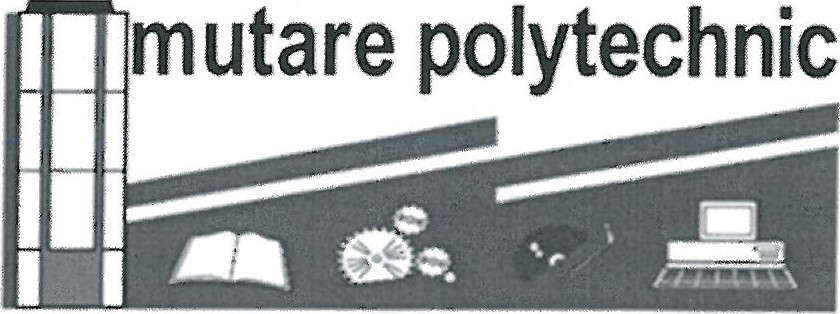 MINISTRY OF HIGHER AND TERTIARY EDUCATION,INNOVATION, SCIENCE AND TECHNOLOGY DEVELOPMENTStandard Bidding Documentfor theProcurement of Supply And Delivery  of  Meat (beef) MTREPOLY/FA/0002/2024using Framework AgreementsImportant Note for procuring entities preparing this standard document for issue:When editing this document, ensure that you do not delete any Section Breaks.  Note the following conventions within this standard document:{Instructions shown in black in {} are for the guidance of Bidders and should be retained in the document unaltered.}March  2024Table of ContentsImportant Note for procuring entities preparing this standard document for issue:	1Introduction	5Section 1 – Bidding Procedures	61.1.	Scope of Bid	61.2.	Definitions	61.3.	Corrupt practices	81.4.	Eligible Bidders	81.5.	Eligible Goods	101.6.	Clarification of Bidding Document	101.7.	Amendment of Bidding Document	101.8.	Preparation of bids	111.9.	Submission and opening of bids	141.10.	Withdrawal, amendment, or modification of Bids	141.11.	Clarification of bids	141.12.	Evaluation of bids	151.13.	Review by the Special Procurement Oversight Committee	151.14.	Evaluation criteria	151.15.	Technical criteria	161.16.	Domestic Preference	161.17.	Bid Security	161.18.	Currency	161.19.	Right to Reject	171.20.	Award of Framework Agreement	171.21.	Award of Call-off Contract	18Section 2 – Bid Data Sheet	19Section 3 – Bidding Forms	22Section 4 – Statement of Requirements	34Section 5 – Lead Procuring Entity / Responsible Contracting Entity forms [in multiple users FA]	36Section 6 – Procuring Entity Forms [in single user FA]	38Section 7 – Framework Agreement	397.1	Framework agreement template	39Section A: Framework Agreement General Provisions	42Section B: Framework Agreement Specific Provisions	507.2	Schedule 1: Schedule of Requirements	567.3	Schedule 2: Price Schedules	577.4	Schedule 3: Secondary Procurement	587.5	Schedule 4: Call-off Contract: General Conditions of Contract (GCC)	627.6	Schedule 5: Secondary Procurement Forms	747.7	Schedule 6: List of Purchasers (if applicable)	95IntroductionThis Standard Bidding Document (SBD) has been prepared with a view to forming Framework Agreements (FA) for the procurement of MEAT (BEEF)S by one or more procuring entities with one or more suppliers with or without second-stage competition. All stages of the procurement up to the award of the framework agreement, the contracts to be concluded under it  and the performance of both shall be governed by Public Procurement and Disposal of Public Assets Act [Chapter 22:23] (No. 5/2017), hereinafter referred to as the “Act” or “PPDPA Act”, and the Public Procurement and Disposal of Public Assets (General) Regulations, 2018 (Statutory Instrument 5 of 2018, as amended) hereinafter referred to as the “Regulations”, as well as other applicable legislation of Zimbabwe.The framework agreement will be formed through competitive or restrictive bidding organized for this purpose, according to section 30(3) (a) of the PPDPA Act. All contracts based on the framework agreement shall be awarded in accordance with the procedures set forth in framework agreement, in accordance with section 30(3) (b) of the PPDPA Act.Section 1 – Bidding ProceduresThe rules contained in this section govern the procedures for the formation of a   Framework Agreement (FA) for the acquisition of MEAT (BEEF)S to be carried out by Mutare Polytechnic.References:References to the Act are to the Public Procurement and Disposal of Public Assets Act [Chapter22:23] and references to the Regulations are to the Public Procurement and Disposal of Public Assets (General) Regulations (Statutory Instrument No. 5 of 2018, as amended). The terms and requirements in the Act and Regulations govern the submission of Bids and should be read by all Bidders.Scope of BidMutare Polytechnic issues this Bidding Document (BD) as part of the Primary Procurement process for the acquisition of MEAT (BEEF)S through an Open Framework Agreement (FA) to be concluded with the successful Bidder(s), as defined in Sections 5 and 6 Procuring Entity Forms. The name and identification of this Bidding Document (BD) are further specified in Section 2 – Bid Data Sheet (BDS).DefinitionsThroughout this Bidding Document (BD):“In writing” means communicated in written form (e.g., by mail, e-mail, including if specified in the BDS, distributed or received through the electronic-procurement system used by the Lead Procuring Entity / Procuring Entity) with proof of receipt;“Day” means calendar day; OR (from the Act) “day” means a day of the week other than a Saturday, Sunday or public holiday;“Call-off Contract” means a contract awarded, under a Framework Agreement, with or without a Secondary Procurement process, for the supply of Goods;“Delivery Period” is the specified period from the date of formation of a Call-off Contract for delivery of the Goods, as per the applicable Incoterms;“Framework Agreement (FA)” means an agreement between a Procuring Entity  and a Bidder (or Bidders consisting of two or more competing suppliers of the procurement requirement) to establish the terms and conditions governing procurement contracts (call-offs) to be awarded during a period, in particular with regard to price and, where appropriate, the quantities envisaged; “Closed Framework Agreement” means a Framework Agreement where Procuring Entity cannot or a new firm(s) cannot conclude Framework Agreement(s) during the Term of the Framework Agreement;“Open Framework Agreement” means a Framework Agreement is where the Lead Procuring Entity / Responsible Contracting Entity [in multiple users FA] / Procuring Entity [in single user FA] can or an interested new firm(s) can conclude Framework Agreement(s) during the Term of the Framework Agreement;“Goods” means all goods, materials, or items that the Supplier, as defined hereinafter, is required to supply to a Purchaser, as defined hereinafter, under a Call-off Contract placed under a Framework Agreement. Details of such Goods are set out in Section 4 – Statement of Requirements, of this BD, in the Framework Agreement and particularly described in the Call-off Contract;“Lead procuring entity” means a Procuring Entity that conducts the procurement on behalf of other procuring entities under an arrangement referred to in section 19 of the Act. The Lead procuring entity may act as Purchaser or as mere Responsible Contracting Entity, as defined hereinafter and in the Framework Agreement;“Multi-Purchaser or Multi-User Framework Agreement” means a Framework Agreement where there is more than one Purchaser, as defined hereinafter, permitted to purchase through a Call-off Contract;“Multi-Supplier Framework Agreement” means a Framework Agreement where more than one Bidder (Supplier) concludes a Framework Agreement for the supply of each item/Lot;“Primary Procurement” means the procurement process that results in concluding a Framework Agreement(s) with a successful Bidder(s), as described in this BD;“Procuring Entity” means the entity, as defined in section 2(1) of the Act, that undertakes the Primary Procurement process and concludes the Framework Agreement(s). The same term is also used to refer to the Purchaser under the Call-Off Contracts that result from the FA;“Purchaser”, as specified in this BD, means the procuring entity(ies) that is/are permitted to purchase Goods from a Supplier under a Call-off Contract awarded through a Framework Agreement;“Responsible Contracting Entity” when named in the Framework Agreement, is a party to the Framework Agreement, but only in its capacity to conclude the Framework Agreement(s) with successful Suppliers, and, as the entity responsible for managing and administering the Framework Agreement, on behalf of the Purchaser or Purchasers once it has been concluded. A Responsible Contracting Entity is not a Purchaser under the Framework Agreement; “Secondary Procurement” means the process described in the Framework Agreement and followed by a Purchaser to select a FA Supplier, and award a Call-off Contract for the supply of Goods;“Single-Purchaser/Single User Framework Agreement” means a Framework Agreement where there is only one Purchaser;“Single-Supplier Framework Agreement” means a Framework Agreement where only one Bidder (Supplier) concludes a Framework Agreement for the supply of each item/Lot;“Supplier” means a Bidder that has concluded a Framework Agreement through the Primary Procurement process and may be considered for the award of a Call-off Contract, to deliver the Goods as and when required. A Supplier may also be referred to as a “FA Supplier”;“Term” means the duration of a Framework Agreement starting on the Commencement Date. Where applicable, it includes any extension(s) to the initial Term, if permitted under the Act and Regulations and if agreed among the parties to the Framework Agreement.Corrupt practicesThe Government of Zimbabwe requires that Procuring Entities, as well as Bidders and Contractors, observe the highest standard of ethics during the procurement and execution of contracts. In pursuit of this policy:the Procuring Entity will reject a recommendation for award if it determines that the Bidder recommended for award has, directly or through an agent, engaged in corrupt, fraudulent, collusive or coercive practices in competing for the Contract or been declared ineligible to be awarded a procurement contract under section 99 of the Act;the Authority may under section 72 (6) of the Act impose the sanctions under section 74 (1) of the Regulations; andany conflict of interest on the part of the Bidder must be declared.The Lead procuring Entity, the Procuring Entity or the Responsible Contracting Entity, as applicable, shall have the right to incorporate into the Bidding Documents and the Contracts a provision that obligates the Bidders and/or their agents (whether declared or not), subcontractors, sub-consultants, service providers, suppliers, and their personnel, to permit the Procuring Entities to inspect all accounts, records and other documents relating to any, Bid submission, Primary Procurement process, Framework Agreement performance, Secondary Procurement process, and/or Call-off Contract performance (in the case of award of a Call-off Contract), and to have them audited by auditors appointed by the relevant Procuring Entity.Eligible BiddersIn accordance with section 28 of the Act, to be eligible to participate in public procurement and to be qualified for the proposed contract, Bidders are required to meet the criteria described below. They must provide any available documentation and certify their eligibility in the Bidding Forms as per Section 3 of this BD. To be eligible, Bidders must have the legal capacity to enter into the procurement contract;not be insolvent, in receivership, bankrupt or being wound up, not have had business activities suspended and not be the subject of legal proceedings for any of these circumstances;have fulfilled their obligations to pay taxes, duties and rates and social security contributions for which they are liable in Zimbabwe, together with any contributions or payments due under the National Social Security Authority Act [Chapter 17:04]; not have, neither they nor any of their officers, in the five years immediately preceding the initiation of the procurement proceedings:been convicted in any country of an offence related to their professional conduct or the making of false statements or misrepresentations as to their qualifications; orbeen censured or subjected to any penalty in any country following disciplinary proceedings arising out of any conduct involving the making of false statements or misrepresentations;not have a conflict of interest in relation to this procurement requirement; not be debarred from participation in public procurement under section 72 (6) of the Act and section 74(1) (c), (d) or (e) of the Regulations or declared ineligible under section 99 of the Act;have the nationality of an eligible country as specified in the Special Conditions of Call-off Contract; andhave been registered with the Authority as a Supplier and have paid the applicable Supplier Registration Fee set out in Part III of the Fifth Schedule to the Regulations. Bidders must prove their continued eligibility throughout the phases of primary and secondary procurement in accordance with the requirements of the Procuring Entity.Participation in this bidding procedure is open to Zimbabwean bidders only.A Bidder may be a firm that is a private entity or any combination of such entities in the form of a joint venture (JV) under an existing agreement or with the intent to enter into such an agreement supported by a letter of intent. In the case of a joint venture, all members shall be jointly and severally liable for the execution of any Call-off Contract(s) awarded under the Framework Agreement in accordance with the Call- off Contract conditions that apply. The JV shall nominate a Representative who shall have the authority to conduct all business for and on behalf of all the members of the JV during the Bidding process and, in the event the JV is awarded a Call-off Contract under the Framework Agreement, during contract execution. Unless specified in the BD, there is no limit on the number of members in a JV.A Bidder shall not have a conflict of interest. Any Bidder found to have a conflict of interest shall be disqualified. A Bidder may be considered to have a conflict of interest for the purpose of this Bidding process, if the Bidder: directly or indirectly controls, is controlled by or is under common control with another Bidder; or receives or has received any direct or indirect subsidy from another Bidder; or has the same legal representative as another Bidder; orhas a relationship with another Bidder, directly or through common third parties, that puts it in a position to influence the Bid of another Bidder, or influence the decisions of the Procuring Entity regarding this Primary Procurement process; or any of its affiliates participated as a consultant in the preparation of the technical specifications of the Goods that are the subject of the Bid.A firm that is a Bidder (either individually or as a JV member) shall not participate in more than one Bid. Such participation shall result in the disqualification of all Bids in which the firm is involved. A firm that is not a Bidder or a JV member, may participate as a subcontractor in more than one Bid.Eligible GoodsAll the Goods to be supplied under a Call-off Contract awarded under the Framework Agreement must have as their country of origin an eligible country, as specified in the Special Conditions of the Call-off Contract. For purposes of this FA, the term “Goods” means various types of MEAT (BEEF)S. The term “origin” means the country where the Goods have been produced, manufactured, or processed; or, through manufacture, processing, or assembly, another commercially recognized article results that differs substantially in its basic characteristics from its components.Clarification of Bidding DocumentClarification of the bidding document may be requested in writing by any Bidder before the 12th of April 2022@1600hours and should be sent to procurement@mutarepolytechnic.ac.zw. Hard copies can be submitted to Mutare polytechnic PMU Offices in the   Administration block, Mutare Polytechnic Corner Josiah Tongogara/ Vincent Avenue P.O Box 640 Mutare before the 12th of April 2024@1600hours. Procuring Entity will respond in writing to any request for clarification of any bidding document, and the response shall be communicated simultaneously to all the bidders without identifying the bidder that requested the clarification and in a manner that does not disclose the identities of the other bidders.Should the clarification result in changes to the essential elements of the Bidding document, the Procuring Entity shall amend the Bidding document following the procedure set out in Subsection 1.7 below.Amendment of Bidding DocumentThe Procuring Entity may modify its bidding documents at any time before the end of the bidding period, but the modification shall be communicated simultaneously to all the bidders and, where necessary, the procuring entity shall extend the bidding period to allow bidders to alter their bids to take the modification into account.Preparation of bidsCost of Bidding The  bidding documents are free of charge and can be obtained electronically from  procurement@mutarepolytechnic.ac.zwBidder are entitle to pay commitment  fee of only USD$20.00 payable at interbank rate  to our Mutare Polytechnic accountLanguage of BidThe Bid, as well as all correspondence and documents relating to the Bid exchanged by the Bidder and the Procuring Entity, shall be written in English. Supporting documents and printed literature that are part of the Bid may be in another language provided they are accompanied by an accurate translation of the relevant passages into English.Documents Comprising the BidBidders are requested to bid for the supply of the goods specified in Section 4 – Statement of Requirements, by completing and returning the following documentation:Letter of Bid: prepared in accordance with Section 3 – Bidding Forms;Price Schedules: completed in accordance with Section 3 – Bidding Forms;Authorization: written confirmation authorizing the signatory of the Bid to commit the Bidder;Qualifications: documentary evidence in accordance with Section 3 – Bidding Forms, establishing the Bidder’s qualifications to conclude a Framework Agreement and perform any Call-off Contract, if awarded; Bidder’s Eligibility: documentary evidence in accordance with Section 3 – Bidding Forms, establishing the Bidder’s eligibility to Bid;Eligibility of Goods: documentary evidence in accordance with Section 1.5. establishing the eligibility of the Goods to be supplied by the Bidder;Conformity: documentary evidence in accordance with Section 3 – Bidding Forms, that the Goods conform to Section 4 – Statement of Requirements; andany other document required in this bidding document.Bids submitted by a Joint Venture (JV) shall include a copy of the Joint Venture Agreement entered into by all members. Alternatively, a letter of intent to execute a Joint Venture Agreement in the event of a successful Bid shall be signed by all members and submitted with the Bid, together with a copy of the proposed agreement. The Bidder shall furnish in the Letter of Bid information on commissions and gratuities, if any, paid or to be paid to agents or any other party relating to this Bid.Bidders are also required to pay the administration fee of USD20.00 payable by bidders for bids subject to prior review by the Special Procurement Oversight Committee in terms of section 54 of the Act and as set out in Part IV of the Fifth Schedule to the Regulations. Letter of Bid and Price SchedulesThe Letter of Bid and Price Schedules shall be prepared using the relevant forms furnished in Section 3 – Bidding Forms. The forms must be completed without any alterations to the text, and no substitutes shall be accepted. All blank spaces shall be filled in with the information requested;The bidder shall fill the Price Schedules for the Goods according to their origin and according to the types of supply (MEAT (BEEF)S) using the forms in Section 3 – Bidding Forms.Alternative BidsAlternative Bids shall not be permitted in this Primary Procurement process.Bid Prices and DiscountsThe prices and unconditional discounts quoted by the Bidder in the Letter of Bid and in the Price Schedules shall conform to the requirements specified below. The Bidder must indicate the value of taxes and customs duties and any additional expenses for transport to the final destination of the Goods as specified in the Price Schedules of Section 3 – Bidding Forms;Bidders shall provide their prices for Goods (MEAT (BEEF)S) in the respective Price Schedules:In quoting prices, the Bidder is free to use transportation through carriers registered in any eligible country and similarly may obtain insurance services from any eligible country The Bidder shall indicate any unconditional discounts and the methodology for their application in the Letter of Bid;For the purpose of Secondary Procurement, the price(s) offered by the Bidder shall be treated as set out in the Framework Agreement Specific Provisions;The terms EXW, CIP, DDP and other similar terms shall be governed by the rules prescribed in the current edition of Incoterms, published by the International Chamber of Commerce.Prices shall be quoted as specified in each Price Schedule included in Section 3 – Bidding Forms. The disaggregation of price components is required solely for the purpose of facilitating the comparison of Bids by the Procuring Entity. This shall not in any way limit the Purchaser’s right to award a Call-off contract on any of the terms offered.Documents Establishing the Eligibility of the GoodsTo establish the eligibility of the Goods in accordance with Section 1.5. Bidders shall complete the country-of-origin declarations in the Price Schedule Forms, included in Section 3 – Bidding Forms;To establish the conformity of the Goods, the Bidder shall furnish as part of its Bid the documentary evidence that the Goods conform to the technical specifications and standards specified in Section 4 – Statement of Requirements;The documentary evidence may be in the form of printed literature, or data, and shall consist of a detailed item by item description of the essential technical and performance characteristics of the Goods, demonstrating substantial responsiveness of the Goods to the technical specification, and if applicable, a statement of deviations and exceptions to the provisions of Section 4 – Statement of Requirements.Validity of BidsThe minimum period for which the Bidder’s bid must remain valid is 60 days from the deadline for the submission of bids.Format and Signing of BidThe Bidder shall prepare one original of the documents comprising the Bid and clearly mark it “Original.” In addition, the Bidder shall submit 2 (two)copies of the Bid, and clearly mark them “Copy.” In the event of any discrepancy between the original and the copies, the original shall prevail;Bidders shall mark as “CONFIDENTIAL” information in their Bids which is confidential to their business. This may include proprietary information, trade secrets, or commercial or financially sensitive information;The original and all copies of the Bid shall be signed by a person duly authorized to sign on behalf of the Bidder;In case the Bidder is a JV, the Bid shall be signed by an authorized representative of the JV on behalf of the JV.Lots and PackagesThe requirement is divided into lots and packages, if indicated in Sections 2 – Bid Data Sheet and 3 – Bidding Forms. Number of bids allowedNo Bidder may submit more than one bid, either individually or as a joint venture partner in another Bid, except as a subcontractor. Where the procurement is divided into lots and packages, only one Bid can be submitted. A conflict of interest will be deemed to arise if bids are received from more than one Bidder owned, directly or indirectly, by the same person.Submission and opening of bidsSubmission of BidsBids must be submitted in writing in a sealed envelope to the address below, no later than the date and time of the deadline below in the format set out in Section 3 – Bidding Forms. It is the Bidder’s responsibility to ensure that they receive a receipt confirming submission of their bid that has correct details of the Bidder and the number of the Bid.Late bids will be rejected. The Lead procuring Entity, the Procuring Entity or the Responsible Contracting Entity reserves the right to extend the bid submission deadline but will notify all potential bidders who have collected the bidding documents of the amended bid submission deadline.Submission deadline, address, and acceptanceDate of deadline: 12 April 2024  Deadline Time: 1000hoursSubmission address:  Mutare Polytechnic Corner Josiah Tongogara/ Vincent Avenue P.O Box 640 Mutare.Means of acceptance: sealed bids are to be placed in a marked bid box PMU office in the   Administration block,Bid openingBidders and their representatives may witness the opening of bids, which will take place at the submission address immediately following the deadline.Withdrawal, amendment, or modification of BidsA Bidder may withdraw, substitute, or modify its Bid after it has been submitted by sending a written notice, duly signed by an authorized representative. However, no Bid may be withdrawn, substituted, or modified in the interval between the deadline for submission of Bids and the expiration of the period of Bid validity specified by the Bidder or any extension of that period.Clarification of bidsTo assist in the examination, evaluation and comparison of Bids, the Lead procuring Entity, the Procuring Entity, or the Responsible Contracting Entity may, at its discretion, ask any Bidder for a clarification of its Bid. Any clarification submitted by a Bidder in respect to its Bid and that is not in response to a request shall not be considered. The request for clarification and the response shall be in writing. No change, including any voluntary increase or decrease, in the prices or substance of the Bid shall be sought, offered, or permitted, except to confirm the correction of arithmetic errors.If a Bidder does not provide clarifications of its Bid by the date and time set in the request for clarification, its Bid may be rejected in accordance with the discretion of the Lead procuring Entity, the Procuring Entity or the Responsible Contracting Entity.Evaluation of bidsBids will be evaluated using the following methodology: Preliminary examination to confirm that all documents required have been provided, to confirm the eligibility of Bidders in terms of section 28 (1) of the Regulations and to confirm that the Bid is administratively compliant in terms of section 28 (2) of the Regulations;Technical evaluation to determine substantial responsiveness to the specifications in the Statement of Requirements; Financial evaluation and comparison to determine the evaluated price of bids and to determine the lowest evaluated bid. Bids failing any stage will be eliminated and not considered in subsequent stages.Review by the Special Procurement Oversight CommitteeSection 54 of the Act provides for review by the Special Procurement Oversight Committee for certain especially sensitive or especially valuable contracts. The bids must be submitted in one original plus two (2) copies. In the event of any discrepancy between them, the original shall govern. The original document shall clearly be labelled ‘original’ and copies labelled ‘copy’. The original document shall take precedence in case of any variation with the copies. Tenders must be enclosed in sealed envelopes and endorsed on the outside with the advertised tender number, the description, the closing date, and must be posted in time to be sorted into Mutare Polytechnic Corner Josiah Tongogara/ Vincent Avenue P.O Box 640 Mutare, PMU office in the   Administration block, , before 1000 hours on the closing dateEvaluation criteriaThe evaluation of the Bids will take into account, in addition to the Bid Price, the following criteria and methodologies.Proof of having supplied product for the past  (provide evidence in form of Purchase Orders/ Delivery Notes/ Contracts)PRAZ registration for Relevant Category Compliance with Tax Laws3 reference letters Compliance with Framework Agreement RequirementsTechnical criteriaThe Technical Specifications contained in Section 4 – Statement of Requirements detail the minimum specification of the Groceries and toiletries required. The goods offered must meet this specification, but no credit will be given for exceeding the specification.Domestic PreferenceA margin of preference, in accordance with the procedures outlined in Section 29 of the Act and Section 8 of the Regulations, will not apply.Bid SecurityNo Bid Security or Bid-Securing Declaration is required in relation to this Primary Procurement process.CurrencyBids should be priced in United States Dollars. The currency of evaluation will be United States Dollars. Bids in other currencies will be converted to this currency for evaluation purposes only, using the exchange rates published by the Reserve Bank of Zimbabwe on the date of the submission deadline.Right to RejectThe Procuring Entity reserve the right to accept or reject any Bids or to cancel the procurement process and reject all Bids at any time prior to contract award. Award of Framework AgreementThis is a Open Framework Agreement.Multi-Supplier Framework Agreement:The Procuring Entity will conclude Framework Agreements with the Bidders whose Bids have been determined to be substantially responsive as follows:All Bidders shall be ranked in terms of evaluated cost(s), with the first ranked being the lowest evaluated cost, the second ranked being the second lowest evaluated cost, and so on. The Lead procuring Entity, the Procuring Entity or the Responsible Contracting Entity will conclude a FA with:All the Bidders ranked in (a) above if no maximum number of suppliers is specified in Section 2 – Bid Data Sheet;The Bidders ranked first up to the maximum (y) number of suppliers specified in Section 2 – Bid Data Sheet.If the number of Bidders is less than the minimum (2) specified in Section 2 – Bid Data Sheet, the Procuring Entity may decide to invite new bids. Alternatively, the Procuring Entity may conclude the FA with all those Bidders where, an insufficient number of Bids are received, or an insufficient number of Bids meet the criteria for conclusion of Framework Agreements;Notification of Contract Award and ChallengeThe proposed award of contract will be by issue of a Notification of Contract Award in accordance with Sections 5 and 6  Procuring Entity Forms which will be effective until signature of the contract documents;Unsuccessful Bidders will receive the Notification of Contract Award and, if they consider they have suffered prejudice from the process, they may within 14 days of receiving this Notification, submit to the Lead procuring Entity, the Procuring Entity, or the Responsible Contracting Entity a Challenge in terms of section 73 of the Act, subject to payment of the applicable fee set out in section 44 of and the Third Schedule to the Regulations. Section 2 – Bid Data SheetThe following specific data for the MEAT (BEEF)S to be procured shall complement the provisions in Section 1 – Bidding Procedures.Section 3 – Bidding FormsLetter of BidPrimary Procurement - Framework Agreement GroceriesFramework Agreement – MEAT (BEEF)SDate of this Bid submission: 12th  April 2024Procurement Ref. No: MTREPOLY/FA/0002/2024To: MUTARE POLYTECHNICNo reservations: We have examined and have no reservations to the Bidding Document in its entirety, including all its sections and schedules;Eligibility: We meet the eligibility requirements and have no conflict of interest in accordance with Section 1.4.;Eligible Goods: If we conclude a Framework Agreement, the Goods that we may supply under a Contract awarded under the Framework Agreement, shall be sourced from an eligible country in accordance with Section 1.5;Conformity: We offer to supply, in conformity with the Bidding Document and in accordance with Section 4 – Statement of Requirements, the following Goods: [insert a brief description of the Goods];Bid Price: For Multi Supplier FA  “The total price of each lot [insert the total price of each lot in words and figures, indicating the various amounts and the respective currencies]; and (b) Total price of all lots (sum of all lots) [insert the total price of all lots in words and figures, indicating the various amounts and the respective currencies]”Unconditional Discounts: The unconditional discounts offered are: [Specify in detail each unconditional discount offered.]The exact method of calculations to determine the net price after application of unconditional discounts is shown below: [Specify in detail the method that shall be used to apply the discounts];Bid Validity Period: Our Bid shall be valid for the period specified in Subsection 1.8.8. from the date fixed for the Bid submission deadline specified in Subsection 1.9.2. (as amended, if applicable), and it shall remain binding upon us and may be accepted at any time before the expiration of that period;Performance Security: If our Bid is accepted and we conclude a Framework Agreement, we understand that we may be required, as a condition of a subsequent Contract, to obtain a performance security;One Bid per Bidder: We are not submitting any other Bid(s) as an individual Bidder, and we are not participating in any other Bid(s) as a Joint Venture member, or as a subcontractor, and meet the requirements of Subsections 1.4.5. and 1.8.11.;Suspension and Debarment: We, along with any of our subcontractors, suppliers, consultants, manufacturers, or service providers for any part of the contract, are not subject to, and not controlled by any entity or individual that is subject to, a temporary suspension or a debarment imposed by the Procurement Regulatory Authority of Zimbabwe (PRAZ);Commissions, gratuities, fees: We have paid, or will pay the following commissions, gratuities, or fees with respect to the bidding procedures or execution of the Contract: [insert complete name of each Recipient, its full address, the reason for which each commission or gratuity was paid and the amount and currency of each such commission or gratuity](If none has been paid or is to be paid, indicate “none.”)Not Bound to Purchase: We understand that there is no obligation on the Procuring Entity/Purchaser(s) to purchase any Goods from any FA Supplier during the Term of the Framework Agreement. No expectation of  Contract: We confirm that no undertaking or any form of statement, promise, representation or obligation has been made by the Procuring Entity/Purchaser in respect of the total quantities or value of the Goods that may be ordered by it, or any participating Purchaser(s), in accordance with this Framework Agreement. We acknowledge and agree that we have not submitted this Bid on the basis of any such undertaking, statement, promise or representation. If we conclude a Framework Agreement, we have no legitimate expectation of being awarded a Call-off Contract under the Framework Agreement. Not Bound to Accept: In relation to this Primary Procurement, we understand that you are not bound to accept any Bid that you may receive. Fraud and Corruption: We hereby certify that we have taken steps to ensure that no person acting for us or on our behalf engages in any type of Fraud and Corruption.Name of the Bidder: *[insert complete name of the Bidder]Name of the person duly authorized to sign the Bid on behalf of the Bidder: ** [insert complete name of person duly authorized to sign the Bid]Title of the person signing the Bid: [insert complete title of the person signing the Bid]Signature of the person named above: [insert signature of person whose name and capacity are shown above]Date signed [insert date of signing] day of [insert month], [insert year]*      In the case of the Bid submitted by a Joint Venture specify the name of the Joint Venture as Bidder.**    Person signing the Bid shall have the power of attorney given by the Bidder. The power of attorney shall be attached with the Bid Schedules.Bidder Information FormPrimary Procurement - Framework Agreement Goods[The Bidder shall fill in this Form in accordance with the instructions indicated below. No alterations to its format shall be permitted and no substitutions shall be accepted.]Date: [insert date (as day, month and year) of Bid submission] Procurement Ref No..: [insert number of RFB process]Page ________ of_ ______ pagesBidder’s JV Members Information FormPrimary Procurement - Framework Agreement Goods[The Bidder shall fill in this Form in accordance with the instructions indicated below. The following table shall be filled in for the Bidder and for each member of a Joint Venture].Date: [insert date (as day, month and year) of Bid submission] RFB No.: [insert number of RFB process]Page ________ of_ ______ pagesPrice Schedule Forms[The Bidder shall fill in these Price Schedule Forms in accordance with the instructions indicated. The list of line items in column 1 of the Price Schedules shall coincide with the List of Goods specified by the the Procuring Entity ]Section 4 – Statement of RequirementsTechnical SpecificationsThe purpose of the Technical Specifications (TS), is to define the technical characteristics of the Goods required by Procuring Entity. Procuring Entity shall prepare the detailed TS take into account that: The TS constitute the benchmarks against which the Procuring Entity will verify the technical responsiveness of Bids and subsequently evaluate the Bids. Therefore, well-defined TS will facilitate preparation of responsive Bids by Bidders, as well as examination, evaluation of the Bids by the Procuring Entity. The TS shall require that all Goods be new, unused, and of the most recent or current models, and that they incorporate all recent improvements in design and materials, unless provided for otherwise in the contract.The TS shall make use of best practices. Samples of specifications from successful similar procurements in the same country or sector may provide a sound basis for drafting the TS.Standardizing technical specifications may be advantageous, depending on the complexity of the Goods and the repetitiveness of the type of procurement. Technical Specifications should be broad enough to avoid restrictions on workmanship, materials, and equipment commonly used in manufacturing similar kinds of Goods. Standards for equipment, materials, and workmanship specified in the BD shall not be restrictive. Recognized international standards should be specified as much as possible. Reference to brand names, catalogue numbers, or other details that limit any materials or items to a specific manufacturer should be avoided as far as possible. Where unavoidable, such item description should always be followed by the words “or substantially equivalent.” When other standards or codes of practice are referred to in the TS, whether from the Purchaser’s or from other eligible countries, a statement should follow other authoritative standards that ensure at least a substantially equal quality, then the standards mentioned in the TS will also be acceptable.Technical Specifications shall be fully descriptive of the requirements in respect of, but not limited to, the following:Standards of materials and workmanship required for the production and manufacturing of the Goods.Any sustainable procurement technical requirements shall be clearly specified. Detailed tests required (type and number).Other additional work required to achieve full delivery.Detailed activities to be performed by the Supplier, and any relevant activities by the Procuring Entity.List of detailed functional guarantees covered by the Warranty and the specification of the liquidated damages to be applied if such guarantees are not met. [The TS shall specify all essential technical and performance characteristics and requirements, including guaranteed or acceptable maximum or minimum values, as appropriate. Whenever necessary, the Lead Procuring Entity / Procuring Entity / Responsible Contracting Entity shall include an additional ad-hoc Bid form (to be an Attachment to the Letter of Bid), where the Bidder shall provide detailed information on such technical performance characteristics in respect to the corresponding acceptable or guaranteed values.]Procuring Entity requests that the Bidder provides in its Bid a part or all the Technical Specifications, technical schedules, or other technical information, the Procuring Entity shall specify in detail the nature and extent of the required information and the way it has to be presented by the Bidder in its Bid.][If a summary of the Technical Specifications (TS) must be provided, the Procuring Entity shall insert information in the table below. The Bidder shall prepare a similar table to justify compliance with the requirements] Summary of Technical Specifications. The Goods shall comply with following Technical Specifications and Standards: Detailed Technical Specifications and Standards [insert whenever necessary]. [Insert detailed description of TS]Section 5 – Lead Procuring Entity / Responsible Contracting Entity forms [in multiple users FA]Notification of Intention to Conclude a Framework Agreement(s)[This Notification of Intention to Conclude a Framework Agreement(s) shall be sent to all successful Bidders and a copy of which is sent for information to each Bidder who is not a winner and who submitted a Bid before the Bid submission deadline. Send this Notification to the Bidder’s Authorized Representative named in the Bidder Information Form]For the attention of Bidder’s Authorized Representative Name: [insert Authorized Representative’s name]Address: [insert Authorized Representative’s Address]Telephone/Fax numbers: [insert Authorized Representative’s telephone/fax numbers]Email Address: [insert Authorized Representative’s email address][IMPORTANT: insert the date that this Notification is transmitted to Bidders. The Notification must be sent to all Bidders simultaneously. This means on the same date and as close to the same time as possible.]  Lead Procuring Entity / Responsible Contracting Entity: [insert the name]Framework Agreement title: [insert the name of the FA]Procurement Reference No: [insert the reference number]Date of transmission: This Notification is sent by: [email/fax] on [date] (local time) Notification of Intention to Conclude a Framework Agreement(s)This Notification of Intention to conclude Framework Agreement(s) (Notification) notifies you of our decision to conclude the above Framework Agreement(s). The transmission of this Notification begins the Standstill Period which has a duration of 7 days in order to provide the opportunity for non-winning bidders to:request a debriefing in relation to the reasons for not winning should it not be apparent from a comparison of your prices with those of other Bidders, and/orsubmit a Procurement-related Complaint in relation to the decision to conclude the Framework Agreement.The successful Bidder(s) are the following:If you have any questions regarding this Notification, please do not hesitate to contact us.On behalf of the Lead Procuring Entity / Responsible Contracting Entity:Section 6 – Procuring Entity Forms [in single user FA]Notification to Conclude a Framework Agreement [Use letterhead paper of the Procuring Entity][Date]To: [name and address of successful Bidder]Notification to Conclude a Framework AgreementFramework Agreement No. [insert FA reference number]  This is to notify you that your Bid dated [insert date] to conclude a Framework Agreement in relation to the supply of [insert short title for Goods] is hereby accepted by the [insert name of the Procuring Entity]. Please sign, date and return the Framework Agreement within [insert the applicable period for signing of the FA] days of receipt of this Notification.Attachment: Framework AgreementSection 7 – Framework AgreementFramework agreement templateThis form is to be completed by the Procuring Entity in accordance with the instructions provided in italicized text. The italicized text should be deleted from the final document.Note: In the Primary Procurement process the Lead Procuring Entity / Responsible Contracting Entity (in case of multiple – user FA) is responsible for establishing the FA(s). However, the parties to the FA will be the Procuring Entities in their capacity as “Purchaser(s)” entitled to purchase under the FA. In the FA, the successful Bidder(s) is called the “Supplier”. This covers the Supplier’s capacity as both a holder of a FA and as a Supplier under a Call off Contract.]This Framework Agreement [insert reference number of the Framework Agreement] is made for the supply of [ insert brief description of Goods, e.g., pharmaceuticals]on the [insert: number] day of [insert: month], [insert: year]between[Select one of the three OPTIONS below][OPTION 1: for Single User Framework Agreement]the Purchaser(s) [insert complete name of the Purchaser/s, (for example, “a Procuring Entity” of Zimbabwe, and [OPTION 2: for a Multi-User Framework Agreement with a Lead Procuring Entity that is responsible for managing and administering the Framework Agreement, and that is also a Purchaser] betweenthe Lead Procuring Entity / Purchaser [insert complete name and the type of legal entity, (for example, “the Ministry of Health of Zimbabwe” or “Nat pharm” having its principal place of business at [insert Lead Purchaser’s address] as a Purchaser in its own right under the framework agreement and as the agency responsible for the management and administration of the Framework Agreement for use by the other participating Purchasers listed in Schedule [insert number] to this Framework Agreement (Purchaser (s)) and [OPTION 3: for a Multi-User Framework Agreement with a Responsible Contracting Entity that is responsible for managing and administering the Framework Agreement but is not a Purchaser] betweenthe Responsible Contracting Entity [insert complete name and the type of legal entity, (for example, “the Ministry of Health of Zimbabwe” having its principal place of business at [insert Responsible Contracting Entity’s address] as responsible for the management and administration of the Framework Agreement for use by the Purchasers listed in Schedule [insert number] to this Framework Agreement and the Supplier [insert name of the Supplier], a corporation incorporated under the laws of [insert country of Supplier] and having its principal place of business at [insert Supplier’s address] (Supplier) and named as the Supplier in this Framework Agreement.This Framework Agreement is subject to the provisions described in the Sections and Schedules listed below, and any amendments.This Framework Agreement concludes a standing offer by the Supplier to supply the specified Goods to the Purchaser(s) during the Term of the Framework Agreement, as and when the Purchaser(s) wishes to purchase them, through a Call-off Contract. The following documents shall be deemed to form and be read and construed as part of this Framework Agreement and, where indicated, to any Call-off Contract awarded under this Framework Agreement. Section A: 	Framework Agreement General Provisions Section B: 	Framework Agreement Specific ProvisionsSchedule 1: 	Schedule of RequirementsSchedule 2: 	Price SchedulesSchedule 3: 	Secondary Procurement Schedule 4: 	Call-off Contract: General Conditions of Contract (GCC)Schedule 5: 	Secondary Procurement FormsSchedule 6: 	List of Purchasers [use for Multi-User FAs, otherwise delete]IN WITNESS whereof, the Parties to this Framework Agreement have caused this Framework Agreement to be executed in accordance with the applicable legislation of Zimbabwe, in particular the Public Procurement and Disposal of Public Assets Act [Chapter 22:23] and the Public Procurement and Disposal of Public Assets (General) Regulations, 2018.[Select one of the three options below][OPTION 1: for Single User Framework Agreement]“For and on behalf of the Purchaser:”[OPTION 2: for a Multi-User Framework Agreement with a Lead Procuring Entity / Purchaser that is responsible for managing and administering the Framework Agreement, and that is also a Purchaser]“For and on behalf of the Lead Procuring Entity / Purchaser:”[OPTION 3: for a Multi-User Framework Agreement with a Responsible Contracting Entity / Purchaser that is responsible for managing and administering the Framework Agreement, and is not a Purchaser]“For and on behalf of the Responsible Contracting Entity:”For and on behalf of the Supplier:Signed: [insert signature of authorized representative(s) of the Supplier]Full name: [name of person signing]In the capacity of: [insert title or other appropriate designation]In the presence of [insert identification official of witness]Section A: Framework Agreement General Provisions DefinitionsUnless the context indicates otherwise, the following words and expressions shall have the following meaning:“Base Price” is the Framework Agreement (FA) unit price prior to any price adjustment in accordance with FA Specific Provision;“Call-off Contract” is a contract awarded under a Framework Agreement, through a Secondary Procurement process, for the supply of Goods; “Closed Framework Agreement” is where no new firm(s) may conclude Framework Agreement(s) during the Term of the Framework Agreement.“Open Framework Agreement” is where an interested new firm(s) can conclude Framework Agreement(s) during the Term of the Framework Agreement;“Commencement Date” is the date of the Notice to conclude the Framework Agreement, being the commencement of the Term of the FA;“Contract Price” is the price payable to the Supplier as specified in the Call-off Contract, subject to such additions and adjustments thereto or deductions therefrom, as may be made pursuant to the Call-off Contract;“Day” means calendar day;“Goods” means all goods e.g., pharmaceuticals, or as specified in the FA Specific Provisions, that the Supplier is required to supply to the Purchaser under a Call-off Contract;“In Writing” means any alphabetical or numerical expression that can be read or reproduced and subsequently communicated in written form. It can include information sent and stored electronically;“Incoterms” means the international commercial terms for goods published by the International Chamber of Commerce (ICC);“Lead Procuring Entity”, when named in the Framework Agreement, means a party to the Framework Agreement, as a Purchaser in its own right under the framework agreement and as the entity responsible for the management and administration of the Framework Agreement for use by the other participating Purchasers as specified in the FA Specific Provisions. All communications, including notices, in relation to the Framework Agreement, are to be addressed to the Lead Procuring Entity. All communications, including notices, in relation to a Call-off Contract, are to be addressed to the Purchaser named in the Call-off Contract;“Multi-User Framework Agreement” means a Framework Agreement where there is more than one Purchaser permitted to purchase through a Call-off Contract, as specified in the FA Specific Provisions; “Purchaser” is/are the procuring entity(ies) that is/are permitted to purchase Goods from a Supplier under a Call-off Contract awarded through a Framework Agreement. Where appropriate, for the purpose of interpretation of the Framework Agreement, the term Purchaser includes the Lead Procuring Entity;“Responsible Contracting Entity”, when named in the Framework Agreement, is a party to the Framework Agreement, but only in its capacity as the Contracting Entity responsible for managing and administering the Framework Agreement for use by the participating Purchasers. All communications, including notices, in relation to the Framework Agreement, are to be addressed to the Responsible Contracting Entity. A Responsible Contracting Entity is not a Purchaser under the Framework Agreement; “Secondary Procurement” is the method used to select a Supplier and award a Call-off Contract under this Framework Agreement;“Single-User Framework Agreement” means a Framework Agreement where there is only one Purchaser, as specified in the FA Specific Provisions; “Supplier” means the private entity (legal person), or a combination of entities as a joint venture, who has concluded a Framework Agreement to supply to a Purchaser, from time to time, and as and when required, the Goods, under a Call-off Contract;“Term” means the duration of this Framework Agreement as described in the FA Specific Provisions starting on the Commencement Date. Where applicable, it includes any extension(s) to the initial Term, if permitted in the FA Specific Provisions, but not exceeding the maximum allowable duration under the Act and Regulations.Framework Agreement Documents2.1	This Framework Agreement (FA) shall be read as a whole. Where a document is incorporated by reference into this Framework Agreement, it shall be deemed to form, and be read and construed, as part of this Framework Agreement. 2.2	This Framework Agreement comprises the documents specified in the FA Specific Provisions.Supplier’s obligations3.1	The Supplier shall offer to supply (standing offer) to the Purchaser, the Goods described in the Framework Agreement Schedule 1: Schedule of Requirements, for the Term of this Framework Agreement, in accordance with the terms and conditions stipulated in this Framework Agreement. 3.2	During the Term of the Framework Agreement, the Supplier shall continue to be eligible, and the Goods shall continue to be eligible, as per the eligibility criteria stipulated in the Primary Procurement process and the provisions of sub-paragraphs 3.3a. to 3.3c. below. The Supplier shall notify the Purchaser immediately, in writing, if it ceases to be eligible, or the Goods cease to be eligible. 3.3	The Supplier undertakes to supply the Goods under a Call-off Contract. The Goods supplied shall be: of the quality, type and as otherwise specified in the Framework Agreement, Schedule 1: Schedule of Requirements,at the Contract Price specified in the Call-off Contract, andin such quantities, at such times and to such locations as specified in the Call-off Contract.3.4	If specified in the FA Specific Provisions, at any point during Term of the Framework Agreement should technological advances be introduced by the Supplier for the Goods originally offered by the Supplier in its bid and still to be delivered, the Supplier shall offer to the Purchaser(s) of the Call-off Contracts the latest versions of the available Goods having equal or better performance or functionality at no additional cost to the Purchaser (s).3.5	The Supplier agrees that the Call-off Contract General Conditions of Contract set out in the Framework Agreement, Schedule 4, and Call-off Contract Special Conditions of Contract set out in a Call-off Contract, shall apply to the supply of Goods.Continued Eligibility4.1	The Supplier, shall continue to have the nationality of an eligible country as specified in the FA Specific Provisions. A Supplier or subcontractor, shall be deemed to have the nationality of a country if the Bidder is constituted, incorporated or registered in, and operates in conformity with, the provisions of the laws of that country, as evidenced by its articles of incorporation (or equivalent documents of constitution or association) and its registration documents, as the case may be. 4.2	All Goods to be supplied under a Call-off Contract shall continue to have their origin in eligible Countries as specified in the FA Specific Provisions. For the purpose of this provision, origin means the country where the Goods have been grown, mined, cultivated, produced, manufactured, or processed; or through manufacture, processing, or assembly, another commercially recognized article results that differs substantially in its basic characteristics from its components. In-eligible Countries, if any, are listed in the FA Specific Provisions. 4.3	To continue to be eligible the Supplier shall not have been sanctioned pursuant to the Anti-Corruption provisions. Where the Supplier has been so sanctioned it will be ineligible for the duration of the period of time as the sanctions decision shall have determined.4.4	The Purchaser or the Responsible Contracting Entity may require, during the Term of the Framework Agreement, evidence of the Supplier’s continued eligibility, and the Goods continued eligibility. Failure to provide such evidence, as requested, may result in the Supplier being disqualified from participating in a Secondary Procurement process, and/or being awarded a Call-off Contract, and/or the termination of the Framework Agreement. Term5.1	This Framework Agreement shall commence on the Commencement Date and, unless terminated earlier in accordance with the provisions of this Framework Agreement, or the general law, shall continue until the end of the Term specified in the FA Specific Provisions. 5.2	Where permitted in the FA Specific Provisions, the Term may be extended, at the Purchaser’s sole discretion, and where there has been satisfactory performance by the Supplier. To extend the Term, the Purchaser shall give the Supplier no less than three (3) months’ notice, In Writing, prior to the date on which the Framework Agreement would otherwise have expired.RepresentativeThe representatives for each party, who shall be the primary point of contact for the other party in relation to matters arising from this Framework Agreement, are specified in the FA Specific Provisions. Should the representative be replaced, the party replacing the representative shall promptly inform the other party In Writing of the name and contact details of the new representative. Any representative appointed shall be authorized to make decisions on the day-to-day operation of the Framework Agreement. Role of Lead Procuring Entity or Responsible Contracting Entity7.1	Where there is a Lead Procuring Entity or a Responsible Contracting Entity that is a party to the Framework Agreement, their role is to manage and administer the Framework Agreement(s) for use by the participating Purchaser(s). All communications, including notices, in relation to the Framework Agreement are to be made to the Lead Procuring Entity or Responsible Contracting Entity. The Lead Procuring Entity or Responsible Contracting Entity is responsible for all matters pertaining to the Framework Agreement including, for example, amendments, suspension, and termination of the Framework Agreement. For matters relating to individual Call-off Contracts, all communications, including notices, must be made to the Purchaser named in the Call-off Contract.7.2	Where no Lead Procuring Entity or a Responsible Contracting Entity has been appointed, the named Purchaser is responsible for managing and administering the Framework Agreement and the provisions in FAGP 6 above, in relation to communications and notices etc., apply to the Purchaser.Contract PriceThe Contract Price for each Call-off Contract, shall be determined as specified in the FA Specific Provisions.Performance Security The Purchaser may require a Performance Security from the Supplier in relation to the performance of a specific Call-off Contract. In this event, the Supplier shall comply with the relevant provisions relating to Performance Security contained in the Call-off Contract Special Conditions of Contract.10	Language10.1	This Framework Agreement, and any Call-off Contract, as well as all correspondence and documents relating to this Framework Agreement, and any Call-off Contract, exchanged by the Purchaser and Supplier, shall be written in the language specified in the FA Specific Provisions. Supporting documents and printed literature that are part of this Framework Agreement, and any Call-off Contract, may be in another language provided they are accompanied by an accurate translation of the relevant passages in the language specified, in which case, for purposes of this Framework Agreement, and any Call-off Contract, this translation shall govern.10.2	The Supplier shall bear all costs of translation to the governing language and all risks of the accuracy of such translation.11	Notices Any notice given by one party to the other pursuant to this Framework Agreement shall be In Writing to the address specified in the FA Specific Provisions. A notice shall be effective when delivered, or on the notice’s effective date, whichever is later.12	Fraud and Corruption 12.1	The Purchaser requires compliance with the Anti-Corruption provisions of Zimbabwean Law. 12.2	The Purchaser requires the Supplier to disclose any commissions or fees that may have been paid or are to be paid to agents or any other party with respect to the Primary or Secondary Procurement process or execution of a Call-off Contract. The information disclosed must include at least the name and address of the agent or other party, the amount and currency, and the purpose of the commission, gratuity or fee.13	Records, inspections, and audit13.1	The Supplier shall keep and shall make all reasonable efforts to cause its subcontractor(s), if any, to keep, accurate and systematic accounts and records in respect of this Framework Agreement, the Goods, and any Call-off Contract, in such form and details as will clearly identify relevant time changes and costs.13.2	The Supplier shall permit, and shall cause its subcontractor(s) and subconsultants to permit, the Purchaser and/or persons appointed by the Purchaser, to inspect the site and/or the accounts and records relating to the Framework Agreement, and/or any Call-off Contract(s) awarded under the Framework Agreement, in relation to the procurement process, selection, contracting, execution or implementation, and to have such accounts and records audited by auditors appointed by the Purchaser, if requested by the Purchaser. The Supplier’s and its Subcontractors’ and subconsultants’ attention is drawn to FAGP 12.1, which provides, inter alia, that acts intended to materially impede the exercise of the Purchaser’s inspection and audit rights constitute a prohibited practice subject to contract termination. 14	Confidential Information14.1	The Purchaser and the Supplier shall keep confidential and shall not, without the consent In Writing from the other, divulge to any third party any documents, data, or other information furnished directly or indirectly by either party in connection with the Framework Agreement.14.2	The obligation of a party under FAGP 14.1. above, shall not apply to information that:the Purchaser or Supplier need to share with the financing agency or other institution(s) participating in the financing of a Call-off Contract now, or in future, enters the public domain through no fault of that partycan be proven to have been possessed by that party at the time of disclosure and which was not previously obtained, directly or indirectly, from the other partyotherwise lawfully becomes available to that party from a third party that has no obligation of confidentiality.15	Governing LawThis Framework Agreement, and any Call-off Contract, shall be governed by, and interpreted in accordance with, the laws of Zimbabwe, unless otherwise specified in the FA Specific Provisions, or the Special Conditions of Contract as set out in any Call-off Contract.16	Change to the Framework AgreementAny change to this Framework Agreement, including an extension of the Term, must be In Writing and signed by both Parties. A change can be made at any time after this Framework Agreement has been signed by both Parties, and before it expires. 17	Termination of the Framework Agreement17.1	The Purchaser or the Responsible Contracting Entity, without prejudice to any other remedy for breach of the Framework Agreement, may terminate this Framework Agreement immediately, by notice In Writing to the Supplier, if:It has been proven that the Supplier has engaged in Fraud and Corruption, orduring the Term of the Framework Agreement, the Supplier ceases to be eligible as per FAGP 4, or the Supplier purports to assign, or otherwise transfer or dispose of this Framework Agreement, in whole, or in part, without the prior written consent of the Purchaser, orthe Supplier becomes bankrupt or otherwise insolvent.17.2	The Purchaser or the Responsible Contracting Entity may terminate this Framework Agreement, in whole or in part, by notice In Writing sent to the Supplier, at any time, for its convenience. The notice of termination shall specify that the termination is for the Purchaser’s convenience, the extent to which the performance of the supplier under the Framework Agreement is terminated, and the date upon which such termination becomes effective.18	Consequence of expiry or terminationUpon expiry, or earlier termination of this Framework Agreement, all Call-off Contracts entered into under this Framework Agreement shall continue in full force and effect unless otherwise terminated under the Call-off Contract General or Specific Conditions of Contract. However, no further Call off Contracts shall be awarded once the Framework Agreement is terminated.19	Dispute resolution in relation to this Framework Agreement19.1	In the case of a dispute arising out of, or in connection with this Framework Agreement, the Parties shall, in good faith, make every reasonable effort to communicate and cooperate with each other with a view to amicably resolving the dispute.19.2	Where parties have exhausted the process described in FAGP 19.1, the parties may, by mutual agreement, nominate and refer the dispute to an adjudicator/mediator to assist in the resolution of the dispute. Parties will meet their own costs associated with such a referral and split the costs of the adjudicator/mediator. In appointing the adjudicator/mediator parties should agree whether or not the adjudicator’s/mediator’s decision is to be final and binding.20	Dispute resolution in relation to Call-off Contracts 20.1	The Purchaser and the Supplier for a Call-off Contract shall make every effort to resolve amicably by direct informal negotiation any disagreement or dispute arising between them under or in connection with the Contract. 20.2	If, after twenty-eight (28) days, the parties have failed to resolve their dispute or difference by such mutual consultation, then either the Purchaser or the Supplier may give notice to the other party of its intention to commence arbitration, as hereinafter provided, as to the matter in dispute, and no arbitration in respect of this matter may be commenced unless such notice is given. Any dispute or difference in respect of which a notice of intention to commence arbitration has been given in accordance with this provision shall be finally settled by arbitration. Arbitration may be commenced prior to or after delivery of the Goods under the Contract. Arbitration proceedings shall be conducted in accordance with the rules of procedure specified in the FA Specific Provisions. 20.3	Notwithstanding any reference to arbitration herein, the parties shall continue to perform their respective obligations under the Contract unless they otherwise agree; and the Purchaser shall pay the Supplier any monies due the Supplier.Section B: Framework Agreement Specific ProvisionsThe following Framework Agreement Specific Provisions (FASP) shall supplement and/or amend the Framework Agreement General Provisions (FAGP). Whenever there is a conflict between the FAGP and FASP, the provisions of the FASP shall prevail.[This section is to be completed by the Lead Procuring Entity / Procuring Entity / Responsible Contracting Entity as per the instructions provided in italicized text. The italicized text should be deleted from the final document.]Schedule 1: Schedule of Requirements[insert the description of the Goods, requirements and technical specifications ]Schedule 2: Price Schedules[insert the price/pricing methodology and price schedules as appropriate e.g. use same Price Schedules of the FA]Schedule 3: Secondary Procurement This Section contains the methods and the criteria that the Lead Procuring Entity / Procuring Entity / Responsible Contracting Entity shall use to conduct a Secondary Procurement process to select a Supplier and award a Call-off Contract under this Framework Agreement. No other factors, methods or criteria shall be used other than specified in this Bidding document for the Secondary Procurement process.[The Lead Procuring Entity / Procuring Entity / Responsible Contracting Entity shall select the criteria deemed appropriate for the Secondary Procurement process, using the samples text provided below or other acceptable wording, and delete the text in italics. The Secondary Procurement methodology (ies) to be described in this Schedule must be consistent with the Secondary Procurement method(s) set out in the Request for Bids which resulted in the conclusion of the Framework Agreement.]Secondary Procurement method(s) For Award of Call-Off contractsThe Secondary Procurement method(s) that apply to the selection of a Supplier for the award of a Call-off Contract under this Framework Agreement [is/are] [insert the types of the Secondary Procurement Method(s) that apply]:Request for quotations (RFQ) restricted to the winners of the FA,direct selection based on balanced division of supply.[add any other applicable method allowed by the Act and Regulations]The procedure for the application of the procurement methods outlined under paragraph 1 above are the following.Request for Quotations (mini competition) [delete if not applicable as per paragraph 1 above] The Purchaser will prepare a Request for Quotation (RFQ) and invite all eligible Suppliers holding a Framework Agreement that includes the Goods (pharmaceuticals) to be procured under the Call-off contract, to submit competitive quotations. The RFQ will include:the Goods to be delivereddelivery location(s)delivery date(s) or schedulequantityany additional requirement for inland transportation and other services in the Purchaser’s Country to convey the Goods to their final destination specified in RFQ not included in the Base Price,details of any inspections or tests that are additional to those described in the Framework Agreementthe criteria to be applied to the evaluation of quotationsThe award criteria, e.g.: The Purchaser shall award the Call-off Contract to the Supplier whose Bid(s) has been determined to be: substantially responsive to the RFQ; and presents the lowest evaluated cost.deadline for submission of quotationsattach the Call-off Contract Terms and Conditions of supply, which are to apply to the purchaserequest to Suppliers to demonstrate that they continue to be eligible and qualified to supply the Goodsany other relevant information.Suppliers are not permitted to quote a price, excluding any additional price for inland transportation and other services required in the Purchaser’s Country to convey the Goods to their final destination specified in RFQ not included in the Base Price, that is higher than the Base Price stated in the Framework Agreement, or as adjusted by the agreed price adjustment formula, if applicable.Direct selection based on balanced division of supply [delete if not applicable as per paragraph 1 above]The Purchaser will rotate the award of Call-off Contracts amongst all eligible Suppliers holding a Framework Agreement, based on a balanced division of supply linked to an upper limit. The upper limit is: [insert upper limit in value or quantity].The first Call-off Contract(s) will be awarded to the Supplier whose Framework Agreement has the lowest evaluated cost. The first Supplier will continue to be awarded Call-off Contracts until the total value/quantity of all Call-off Contracts awarded reaches the upper value/quantity limit.A second supplier, whose Framework Agreement has the second lowest evaluated cost, will then be awarded the subsequent Call-off Contracts until the total value/quantity of all Call-off Contracts awarded reaches the upper value/quantity limit. And so on.The Purchaser will issue a Call-off Contract using the prices/pricing mechanism set out in the Framework Agreement, Schedule 2 or as adjusted by the agreed price adjustment formula, if applicable.The Purchaser will request the Suppliers and include in the Call-off Contract Price the prices for any additional inland transportation and other related services, not included in the Base Price, in the Purchaser’s Country to convey the Goods to their final destination. [add any other applicable method]Formation of Call-off contract (to become legally binding)The Purchaser shall confirm that the selected Supplier continues to be qualified and eligible in accordance with Framework Agreement prior to the formation of the Call-off Contract. The Call-off Contract is formed when one of the following conditions are met depending on the method of selection used for the Secondary procurement.[Describe the procedure(s) that applies to the formation of the Call-off Contract. Be specific e.g.]For competitive quotations through mini competition using a Request for Quotation, the Call-off contract if formed when:“the Purchaser issues, the Letter of Award of Call-off Contract to the successful Supplier.” [add if applicable: “Following the formation of contract, through offer and acceptance, the Purchaser and Supplier shall sign a Call-off Contract as per the form contained in the Framework Agreement.”] ORFor direct selection based balanced division of supply, the Call-off contract is formed when the Purchaser transmits, to the successful Supplier, the Letter of Award and the Call-off Contract for signature and return. The Call-off Contract is signed by both the Purchaser and the Supplier and the Supplier shall submit the performance security within the period specified in the Letter of Award. The date that the Call-off Contract is formed, is the date mutually agreed by the parties.Communicating the award of Call-off Contract[Describe the process to announce the award of a Call-off Contract e.g.The Purchaser shall, at the same time as awarding the contract, communicate the award of the Call-off Contract in the case of:Direct Selection to all FA Suppliers for the items included in the Call-off Contract. selection based on competitive quotations (through mini competition) to all Suppliers invited to submit quotations.The communication must be by the quickest means possible, e.g. by email, and include, as a minimum, the following information:the name and address of the successful Supplierthe quantity/volume of Goods being procuredthe contract price.Schedule 4: Call-off Contract: General Conditions of Contract (GCC)The following Call-off Contract General Conditions of Contract shall be read in conjunction with the other documents listed in the Call-Off Contract Form. Together with the aforementioned documents it shall constitute the complete Contract defining the rights and obligations of the Contract parties.These General Conditions of Contract shall be incorporated in the Contract without any change. If needed, any change or adjustment shall be incorporated by the Lead Procuring Entity / Procuring Entity / Responsible Contracting Entity in the Call-off Contract Special Conditions of Contract contained in the individual Call-off Contract.Call-off Contract The General and Specific provisions of the Framework Agreement shall be considered incorporated into this Call-off Contract.All documents forming this Call-off Contract (and all parts thereof) are intended to be correlative, complementary, and mutually explanatory. This Call-off Contract shall be read as a whole. DefinitionsIn this Call-off Contract the words and expressions defined in the Framework Agreement shall (except where the context requires otherwise or as specified in 2.2. bellow) have the meaning given in the Framework Agreement. In this Call-Off Contract references to attachments are, unless otherwise provided, references to attachments of this Call-off Contract.Unless the context indicates otherwise, the following words and expressions shall have the following meanings:“Contract” means a Call-off Contract awarded under a Framework Agreement, through a Secondary Procurement process, for the supply of Goods. The parties are the Purchaser and Supplier;“Contract Documents” means the documents listed in the Call-off Contract, including any amendments thereto;“GCC” means these General Conditions of Contract that apply to any Call-off Contract;“Project Site,” where applicable, means the place/s named in the SCC;“Purchaser” means the Lead Procuring Entity/Procuring Entity purchasing the Goods, as specified in the Call-off Contract Special Conditions of Contract;“Registration Certificates” means the certificates or other similar alternative documents which certify that the Goods offered under the Contract are registered for use in Zimbabwe in accordance with applicable laws and regulations;“SCC” means the Special Conditions of Contract as set out in an individual Call-off Contract;“Supplier” means the legal person, private entity, or a combination of the above that has concluded a Framework Agreement with the Purchaser to deliver, under a Call-off Contract, the Goods as and when required.IncotermsUnless inconsistent with any provision of the Contract, the meaning of any trade term and the rights and obligations of parties thereunder shall be as prescribed by Incoterms specified in the SCC.The terms EXW, CIP, DDP and other similar terms, when used, shall be governed by the rules prescribed in the current edition of Incoterms specified in the SCC and published by the International Chamber of Commerce in Paris, France.Entire AgreementThe Call-off Contract constitutes the entire agreement between the Purchaser and the Supplier and supersedes all communications, negotiations, and agreements (whether written or oral) of the parties with respect thereto made prior to the date of Contract.AmendmentNo amendment or other variation of the Contract shall be valid unless it is in writing, is dated, expressly refers to the Contract, and is signed by a duly authorized representative of each party thereto.NonwaiverSubject to GCC 6(b) below, no relaxation, forbearance, delay, or indulgence by either party in enforcing any of the terms and conditions of the Contract or the granting of time by either party to the other shall prejudice, affect, or restrict the rights of that party under the Contract, neither shall any waiver by either party of any breach of Contract operate as waiver of any subsequent or continuing breach of Contract.Any waiver of a party’s rights, powers, or remedies under the Contract must be in writing, dated, and signed by an authorized representative of the party granting such waiver, and must specify the right and the extent to which it is being waived.SeverabilityIf any provision or condition of the Contract is prohibited or rendered invalid or unenforceable, such prohibition, invalidity or unenforceability shall not affect the validity or enforceability of any other provisions and conditions of the Contract.Joint Venture Consortium or AssociationIf the Supplier is a joint venture, consortium, or association, all of the parties shall be jointly and severally liable to the Purchaser for the fulfillment of the provisions of the Contract and shall designate one party to act as a leader with authority to bind the joint venture, consortium, or association. The composition or the constitution of the joint venture, consortium, or association shall not be altered without the prior consent of the Purchaser.EligibilityThe Supplier and its subcontractors shall have the nationality of an eligible country. A Supplier or subcontractor shall be deemed to have the nationality of a country if it is a citizen or constituted, incorporated, or registered, and operates in conformity with the provisions of the laws of that country. All Goods to be supplied under the Contract shall have their origin in Eligible Countries. For the purpose of this Clause, origin means the country where the Goods have been grown, mined, cultivated, produced, manufactured, or processed; or through manufacture, processing, or assembly, another commercially recognized article results that differs substantially in its basic characteristics from its components.NoticesAny notice given by one party to the other pursuant to the Contract shall be in writing to the address specified in the SCC. The term “in writing” means any worded or numbered expression that can be read, reproduced, and later communicated. It may include electronically transmitted and stored information.A notice shall be effective when delivered or on the notice’s effective date, whichever is later.Scope of SupplyThe Goods to be supplied shall be as specified in the Call-off Contract.Delivery and DocumentsSubject to GCC Sub-Clause 31.1. bellow, the Delivery of the Goods shall be in accordance with the Delivery dates, or time schedule, specified in the Call-off Contract. The details of shipping and other documents to be furnished by the Supplier are specified in the SCC.Supplier’s ResponsibilitiesThe Supplier shall supply all the Goods included in the scope of supply in accordance with GCC Clause 11, and the delivery dates or schedule, as per GCC Clause 12.Contract PricePrices charged by the Supplier for the Goods supplied under the Contract shall be in accordance with the provisions of the Framework Agreement, Schedule 2, after the application of any price adjustments authorized in the SCC, OrThe price offered by the Supplier (who is awarded the Call-Off) through competitive quotations (mini competition) at the Secondary Procurement selection stage but such price shall not exceed the Base Price as per Sub-Clause 14.1 above.Terms of PaymentThe Contract Price, including any Advance Payments, if applicable, shall be paid as specified in the SCC.The Supplier’s request for payment shall be made to the Purchaser in writing, accompanied by invoices describing, as appropriate, the Goods delivered, and by the documents submitted pursuant to GCC Clause 12 and upon fulfillment of all other obligations stipulated in the Contract.Payments shall be made promptly by the Purchaser, but in no case later than sixty (60) days after submission of an invoice or request for payment by the Supplier, and after the Purchaser has accepted it.The currencies in which payments shall be made to the Supplier under this Contract shall be those in which the Bid price is expressed. In the event that the Purchaser fails to pay the Supplier any payment by its due date or within the period set forth in the SCC, the Purchaser shall pay to the Supplier interest on the amount of such delayed payment at the rate shown in the SCC, for the period of delay until payment has been made in full, whether before or after judgment or arbitrage award. Taxes and DutiesFor Goods manufactured outside the Purchaser’s Country, the Supplier shall be entirely responsible for all taxes, stamp duties, license fees, and other such levies imposed outside the Purchaser’s Country as well as the customs, duties and other levies imposed on imported Goods in the Purchaser’s Country.For Goods Manufactured within the Purchaser’s Country, the Supplier shall be entirely responsible for all taxes, duties, license fees, etc., incurred until delivery of the contracted Goods to the Purchaser.If any tax exemptions, reductions, allowances, or privileges may be available to the Supplier in the Purchaser’s Country, the Purchaser shall use its best efforts to enable the Supplier to benefit from any such tax savings to the maximum allowable extent.Performance SecurityIf required as specified in the SCC, the Supplier shall, within twenty-eight (28) days of the notification of contract award, provide a performance security for the performance of the Contract in the amount specified in the SCC.The proceeds of the Performance Security shall be payable to the Purchaser as compensation for any loss resulting from the Supplier’s failure to complete its obligations under the Contract.As specified in the SCC, the Performance Security, if required, shall be denominated in the currency (ies) of the Contract; and shall be in one of the forms stipulated by the Purchaser in the SCC, or in another format acceptable to the Purchaser.The Performance Security shall be discharged by the Purchaser and returned to the Supplier not later than twenty-eight (28) days following the date of Completion of the Supplier’s performance obligations under the Contract, including any warranty obligations, unless specified otherwise in the SCC.Confidential InformationThe Purchaser and the Supplier shall keep confidential and shall not, without the written consent of the other party hereto, divulge to any third party any documents, data, or other information furnished directly or indirectly by the other party hereto in connection with the Contract, whether such information has been furnished prior to, during or following completion or termination of the Contract. Notwithstanding the above, the Supplier may furnish to its Subcontractor such documents, data, and other information it receives from the Purchaser to the extent required for the Subcontractor to perform its work under the Contract, in which event the Supplier shall obtain from such Subcontractor an undertaking of confidentiality similar to that imposed on the Supplier under GCC Clause 18.1.The Purchaser shall not use such documents, data, and other information received from the Supplier for any purposes unrelated to the contract. Similarly, the Supplier shall not use such documents, data, and other information received from the Purchaser for any purpose other than the performance of the Contract.The obligation of a party under GCC Sub-Clauses 18.1, 18.2 and 18.3 above, however, shall not apply to information that:the Purchaser or Supplier need to share with the official authorities or other institutions participating in the financing of the Contract; now or hereafter enters the public domain through no fault of that party;can be proven to have been possessed by that party at the time of disclosure and which was not previously obtained, directly or indirectly, from the other party; orotherwise lawfully becomes available to that party from a third party that has no obligation of confidentiality.The above provisions shall not in any way modify any undertaking of confidentiality given by either of the parties hereto prior to the date of the Contract in respect of the Supply or any part thereof.The provisions of GCC Clause 18 shall survive completion or termination, for whatever reason, of the Contract.SubcontractingThe Supplier shall notify the Purchaser in writing of all subcontracts awarded under the Contract if not already specified in the Bid. Such notification, in the original Bid or later shall not relieve the Supplier from any of its obligations, duties, responsibilities, or liability under the Contract.Subcontracts shall comply with the provisions of GCC Clause 3 and GCC Clause 7. Specifications and StandardsThe Goods supplied under this Contract shall conform to the technical specifications and standards/pharmacopeia more fully described in the Framework Agreement, Schedule 1: Schedule of Requirements, and, when no applicable standard is mentioned, the standard shall be equivalent or superior to the official standards whose application is appropriate to the Goods’ country of origin.The Supplier shall be entitled to disclaim responsibility for any design, data, drawing, specification or other document, or any modification thereof provided or designed by or on behalf of the Purchaser, by giving a notice of such disclaimer to the Purchaser.Wherever references are made in the Contract to codes and standards in accordance with which it shall be executed, the edition or the revised version of such codes and standards shall be those specified in the Framework Agreement, Schedule 1: Schedule of Requirements. During Contract execution, any changes in any such codes and standards shall be applied only after approval by the Purchaser and shall be treated in accordance with GCC Clause 31.Packing and DocumentsThe Supplier shall provide such packing of the Goods as is required to prevent their damage or deterioration during transit to their final destination, as indicated in the Contract. During transit, the packing shall be sufficient to withstand, without limitation, rough handling and exposure to extreme temperatures, salt and precipitation, and open storage. Packing case size and weights shall take into consideration, where appropriate, the remoteness of the Goods’ final destination and the absence of heavy handling facilities at all points in transit.The packing, marking, and documentation within and outside the packages shall comply strictly with such special requirements as shall be expressly provided for in the Contract, including additional requirements, if any, specified in the SCC, and in any other instructions ordered by the Purchaser.InsuranceUnless otherwise specified in the SCC, the Goods supplied under the Contract shall be fully insured, in a freely convertible currency against loss or damage incidental to manufacture or acquisition, transportation, storage, and delivery, in accordance with the applicable Incoterms or in the manner specified in the SCC.Transportation and Incidental ServicesUnless otherwise specified in the SCC, responsibility for arranging transportation of the Goods shall be in accordance with the specified Incoterms. Prices charged by the Supplier for incidental Services, if not included in the Contract Price for the Goods, shall be agreed upon in advance by the parties and shall not exceed the prevailing rates charged to other parties by the Supplier for similar services Inspections and TestsThe Supplier shall at its own expense and at no cost to the Purchaser carry out all such tests and/or inspections of the Goods as are specified in the Framework Agreement, Schedule 1: Schedule of Requirements, and/or the SCC.The inspections and tests may be conducted on the premises of the Supplier or its Subcontractor, at point of delivery, and/or at the Goods’ final destination, or in another place in the Purchaser’s Country as specified in the SCC. Subject to GCC Sub-Clause 24.3, if conducted on the premises of the Supplier or its Subcontractor, all reasonable facilities and assistance, including access to drawings and production data, shall be furnished to the inspectors at no charge to the Purchaser.The Purchaser or its designated representative shall be entitled to attend the tests and/or inspections referred to in GCC Sub-Clause 24.2, provided that the Purchaser bear all of its own costs and expenses incurred in connection with such attendance including, but not limited to, all traveling and board and lodging expenses.Whenever the Supplier is ready to carry out any such test and inspection, it shall give a reasonable advance notice, including the place and time, to the Purchaser. The Supplier shall obtain from any relevant third party or manufacturer any necessary permission or consent to enable the Purchaser or its designated representative to attend the test and/or inspection.The Purchaser may require the Supplier to carry out any test and/or inspection not required by the Contract but deemed necessary to verify that the characteristics and performance of the Goods comply with the technical specification’s codes and standards under the Contract, provided that the Supplier’s reasonable costs and expenses incurred in the carrying out of such test and/or inspection shall be added to the Contract Price. Further, if such test and/or inspection impedes the progress of manufacturing and/or the Supplier’s performance of its other obligations under the Contract, due allowance will be made in respect of the Delivery Dates and the other obligations so affected.The Supplier shall provide the Purchaser with a report of the results of any such test and/or inspection.The Purchaser may reject any Goods or any part thereof that fail to pass any test and/or inspection or do not conform to the specifications. The Supplier shall either rectify or replace such rejected Goods or parts thereof or make alterations necessary to meet the specifications at no cost to the Purchaser, and shall repeat the test and/or inspection, at no cost to the Purchaser, upon giving a notice pursuant to GCC Sub-Clause 24.4.The Supplier agrees that neither the execution of a test and/or inspection of the Goods or any part thereof, nor the attendance by the Purchaser or its representative, nor the issue of any report pursuant to GCC Sub-Clause 24.6, shall release the Supplier from any warranties or other obligations under the Contract.Liquidated DamagesExcept as provided under GCC Clause 30, if the Supplier fails to deliver any or all of the Goods by the Date(s) of delivery within the period specified in the Contract, the Purchaser may without prejudice to all its other remedies under the Contract, deduct from the Contract Price, as liquidated damages, a sum equivalent to the percentage specified in the SCC of the delivered price of the delayed Goods or unperformed Services for each week or part thereof of delay until actual delivery or performance, up to a maximum deduction of the percentage specified in those SCC. Once the maximum is reached, the Purchaser may terminate the Contract pursuant to GCC Clause 33.Warranty The Supplier warrants that all the Goods are new, unused, and of the most recent or current models, and that they incorporate all recent improvements in design and materials, unless provided otherwise in the Contract.Subject to GCC Sub-Clause 20.2, the Supplier further warrants that the Goods shall be free from defects arising from any act or omission of the Supplier or arising from design, materials, and workmanship, under normal use in the conditions prevailing in the country of final destination.Unless otherwise specified in the SCC, the warranty shall remain valid for twelve (12) months after the Goods, or any portion thereof as the case may be, have been delivered to and accepted at the final destination indicated in the SCC, or for eighteen (18) months after the date of shipment from the port or place of loading in the country of origin, whichever period concludes earlier.The Purchaser shall give notice to the Supplier stating the nature of any such defects together with all available evidence thereof, promptly following the discovery thereof. The Purchaser shall afford all reasonable opportunity for the Supplier to inspect such defects.Upon receipt of such notice, the Supplier shall, within the period specified in the SCC, expeditiously repair or replace the defective Goods or parts thereof, at no cost to the Purchaser.If having been notified, the Supplier fails to remedy the defect within the period specified in the SCC, the Purchaser may proceed to take within a reasonable period such remedial action as may be necessary, at the Supplier’s risk and expense and without prejudice to any other rights which the Purchaser may have against the Supplier under the Contract.Intellectual Property Rights' IndemnityThe Supplier shall, subject to the Purchaser’s compliance with GCC Sub-Clause 27.2, indemnify and hold harmless the Purchaser and its employees and officers from and against any and all suits, actions or administrative proceedings, claims, demands, losses, damages, costs, and expenses of any nature, including attorney’s fees and expenses, which the Purchaser may suffer as a result of any infringement or alleged infringement of any patent, utility model, registered design, trademark, copyright, or other intellectual property right registered or otherwise existing at the date of the Contract by reason of: the installation of the Goods by the Supplier or the use of the Goods in the country where the Site is located; and the sale in any country of the products produced by the Goods. Such indemnity shall not cover any use of the Goods or any part thereof other than for the purpose indicated by or to be reasonably inferred from the Contract, neither any infringement resulting from the use of the Goods or any part thereof, or any products produced thereby in association or combination with any other equipment, plant, or materials not supplied by the Supplier, pursuant to the Contract.If any proceedings are brought or any claim is made against the Purchaser arising out of the matters referred to in GCC Sub-Clauses 27.1, the Purchaser shall promptly give the Supplier a notice thereof, and the Supplier may at its own expense and in the Purchaser’s name conduct such proceedings or claim and any negotiations for the settlement of any such proceedings or claim.If the Supplier fails to notify the Purchaser within twenty-eight (28) days after receipt of such notice that it intends to conduct any such proceedings or claim, then the Purchaser shall be free to conduct the same on its own behalf.The Purchaser shall, at the Supplier’s request, afford all available assistance to the Supplier in conducting such proceedings or claim, and shall be reimbursed by the Supplier for all reasonable expenses incurred in so doing.The Purchaser shall indemnify and hold harmless the Supplier and its employees, officers, and Subcontractors from and against any and all suits, actions or administrative proceedings, claims, demands, losses, damages, costs, and expenses of any nature, including attorney’s fees and expenses, which the Supplier may suffer as a result of any infringement or alleged infringement of any patent, utility model, registered design, trademark, copyright, or other intellectual property right registered or otherwise existing at the date of the Contract arising out of or in connection with any design, data, drawing, specification, or other documents or materials provided or designed by or on behalf of the Purchaser.Limitation of Liability Except in cases of criminal negligence or willful misconduct, the Supplier shall not be liable to the Purchaser, whether in contract, tort, or otherwise, for any indirect or consequential loss or damage, loss of use, loss of production, or loss of profits or interest costs, provided that this exclusion shall not apply to any obligation of the Supplier to pay liquidated damages to the Purchaser; andthe aggregate liability of the Supplier to the Purchaser, whether under the Contract, in tort or otherwise, shall not exceed the total Contract Price, provided that this limitation shall not apply to the cost of repairing or replacing defective equipment, or to any obligation of the supplier to indemnify the Purchaser with respect to patent infringementChange in Laws and RegulationsUnless otherwise specified in the Contract, if after the date of 7 (seven) days prior to  (i) in case of Direct Contracting, the date of issuance of Letter of Award of Call-off contract or (ii) in case of mini competition, the date of Request for Quotation, any law, regulation, ordinance, order or bylaw having the force of law is enacted, promulgated, abrogated, or changed in the place of the Purchaser’s Country where the Project Site is located (which shall be deemed to include any change in interpretation or application by the competent authorities) that subsequently affects the Delivery Period and/or the Contract Price, then such Delivery Period and/or Contract Price shall be correspondingly increased or decreased, to the extent that the Supplier has thereby been affected in the performance of any of its obligations under the Contract. Notwithstanding the foregoing, such additional or reduced cost shall not be separately paid or credited if the same has already been accounted for in the price adjustment provisions and/or Change in Laws and Regulations, where applicable, in accordance with the Framework Agreement.Force MajeureThe Supplier shall not be liable for forfeiture of its Performance Security, liquidated damages, or termination for default if and to the extent that its delay in performance or other failure to perform its obligations under the Contract is the result of an event of Force Majeure.For purposes of this Clause, “Force Majeure” means an event or situation beyond the control of the Supplier that is not foreseeable, is unavoidable, and its origin is not due to negligence or lack of care on the part of the Supplier. Such events may include, but not be limited to, acts of the Purchaser in its sovereign capacity, wars or revolutions, fires, floods, epidemics, quarantine restrictions, and freight embargoes.If a Force Majeure situation arises, the Supplier shall promptly notify the Purchaser in writing of such condition and the cause thereof. Unless otherwise directed by the Purchaser in writing, the Supplier shall continue to perform its obligations under the Contract as far as is reasonably practical and shall seek all reasonable alternative means for performance not prevented by the Force Majeure event.Change Orders and Contract AmendmentsThe Purchaser may at any time order the Supplier through notice in accordance GCC Clause 10, to make changes within the general scope of the Contract in any one or more of the following:drawings, designs, or specifications, where Goods to be furnished under the Contract are to be specifically manufactured for the Purchaser;the method of shipment or packing; andthe place of delivery.If any such change causes an increase or decrease in the cost of, or the time required for, the Supplier’s performance of any provisions under the Contract, an equitable adjustment shall be made in the Contract Price or in the Delivery schedule, or both, and the Contract shall accordingly be amended. Any claims by the Supplier for adjustment under this Clause must be asserted within twenty-eight (28) days from the date of the Supplier’s receipt of the Purchaser’s change order.Prices to be charged by the Supplier for any Related Services that might be needed but which were not included in the Contract shall be agreed upon in advance by the parties and shall not exceed the prevailing rates charged to other parties by the Supplier for similar services. Subject to the above, no variation in or modification of the terms of the Contract shall be made except by written amendment signed by the parties. Extensions of TimeIf at any time during performance of the Contract, the Supplier or its subcontractors should encounter conditions impeding timely delivery of the Goods pursuant to GCC Clause 12, the Supplier shall promptly notify the Purchaser in writing of the delay, its likely duration, and its cause. As soon as practicable after receipt of the Supplier’s notice, the Purchaser shall evaluate the situation and may at its discretion extend the Supplier’s time for performance, in which case the extension shall be ratified by the parties by amendment of the Contract.Except in case of Force Majeure, as provided under GCC Clause 30, a delay by the Supplier in the performance of its Delivery obligations shall render the Supplier liable to the imposition of liquidated damages pursuant to GCC Clause 25, unless an extension of time is agreed upon, pursuant to GCC Sub-Clause 32.1.TerminationTermination for DefaultThe Purchaser, without prejudice to any other remedy for breach of Contract, by written notice of default sent to the Supplier, may terminate the Contract in whole or in part:if the Supplier fails to deliver any or all of the Goods within the period specified in the Contract, or within any extension thereof granted by the Purchaser pursuant to GCC Clause 32; if the Supplier fails to perform any other obligation under the Contract; orif the Supplier, in the judgment of the Purchaser has engaged in Fraud and Corruption, in competing for or in executing the Contract.In the event the Purchaser terminates the Contract in whole or in part, pursuant to GCC Sub-Clause 33.1(a), the Purchaser may procure, upon such terms and in such manner as it deems appropriate, Goods similar to those undelivered, and the Supplier shall be liable to the Purchaser for any additional costs for such similar Goods. However, the Supplier shall continue performance of the Contract to the extent not terminated.Termination for Insolvency. The Purchaser may at any time terminate the Contract by giving notice to the Supplier if the Supplier becomes bankrupt or otherwise insolvent. In such event, termination will be without compensation to the Supplier, provided that such termination will not prejudice or affect any right of action or remedy that has accrued or will accrue thereafter to the PurchaserTermination for Convenience.The Purchaser, by notice sent to the Supplier, may terminate the Contract, in whole or in part, at any time for its convenience. The notice of termination shall specify that termination is for the Purchaser’s convenience, the extent to which performance of the Supplier under the Contract is terminated, and the date upon which such termination becomes effective.The Goods that are complete and ready for shipment within seven (7) days after the Supplier’s receipt of notice of termination shall be accepted by the Purchaser at the Contract terms and prices. For the remaining Goods, the Purchaser may elect: to have any portion completed and delivered at the Contract terms and prices, which the Supplier has committed to deliver as per the Contract; and/orto cancel the remainder and pay to the Supplier an agreed amount for partially completed Goods and for materials and parts previously procured by the Supplier.AssignmentNeither the Purchaser nor the Supplier shall assign, in whole or in part, their obligations under this Contract, except with prior written consent of the other party.Export RestrictionNotwithstanding any obligation under the Contract to complete all export formalities, any export restrictions attributable to the Purchaser, to the country of the Purchaser, or to the use of the products/goods to be supplied, which arise from trade regulations from a country supplying those products/goods, systems or services, and which substantially impede the Supplier from meeting its obligations under the Contract, shall release the Supplier from the obligation to provide deliveries or services, always provided, however, that the Supplier can demonstrate to the satisfaction of the Purchaser that it has completed all formalities in a timely manner, including applying for permits, authorizations and licenses necessary for the export of the products/goods, systems or services under the terms of the Contract. Termination of the Contract on this basis shall be for the Purchaser’s convenience pursuant to GCC Sub-Clause 33.3.Schedule 5: Secondary Procurement FormsRequest for Quotation Secondary Procurement under a Framework Agreement(Method: mini competition)(The Purchaser issues this RFQ)Attachments:Annex 1: Purchaser’s RequirementsAnnex 2: Supplier’s Quotation FormAnnex 3: Call-off Contract for Supply of Goods [this may be the Call-off Contract Form or another acceptable template]Dear [insert name of Supplier’s Representative],Request for Quotation (RFQ)With reference to above Framework Agreement (FA), you are invited to submit your most competitive Quotation in this Secondary Procurement process. The Quotation is for the Goods [e.g. pharamceuticals] described in Annex 1: Purchaser’s Requirements, attached to this RFQ. PriceYour Quotation must be submitted in the format contained in Annex 2: Supplier Quotation Form.Your Quotation, excluding any additional price for inland transportation and other services required in the Purchaser’s Country to convey the Goods to their final destination specified in RFQ not included in the Base Price, cannot be higher than the Base Price for the Goods as established in the Framework Agreement, Schedule 2: Price Schedules adjusted for any change in Laws and Regulations in accordance with FA Specific Provisions. [OR use the following text if the Base Price is subject to a price adjustment]: Your Quotation cannot be higher than the Base Price for the Goods as established in the Framework Agreement, Schedule 2: Price Schedules, adjusted by applying the price adjustment formula and any adjustment for change in Laws and Regulations in accordance with FA Specific Provisions”] The price for any additional inland transportation and other services required in the Purchaser’s Country to convey the Goods to their final destination specified in RFQ not included in the Base Price shall be quoted.  The price that you quote shall be fixed and shall not be subject to any further adjustment.The Quotation shall be in the same currency(ies) specified in the Framework Agreement, Schedule 2: Price Schedules. The Quotation will be valid for a period of [insert number of calendar days]Performance Security If your Quotation is successful, you will be required to provide a Performance Security in accordance with the Call-off Contract. ClarificationsIf you require clarification(s) regarding this RFQ, send your request in writing (email or through e-procurement system if available) to our above-named Representative before [insert date and time]. We shall forward copies of our response to all Suppliers including a description of the inquiry but without identifying its source. Submission of Quotations and Bid Securing DeclarationQuotations are to be submitted in the form attached at Annex 2 [insert method e.g. in hard copy with 3 copies, by email, through e-procurement system] and the attached Bid Securing Declaration. Your Quotation must include your Bid Securing Declaration in the Form requested by the Purchaser.The deadline for submission of Quotations is [insert time, day, month, year]. The address for submission of Quotations is:Attention: [insert full name of person, if applicable]Street Address: [insert street address and number]	Floor/ Room number: [insert floor and room number, if applicable]	City: [insert name of city or town]	ZIP/Postal Code: [insert postal (ZIP) code, if applicable]	Country: [insert name of country]Opening of QuotationsQuotations will be opened in the presence of Suppliers, or their representatives who choose to attend, at [insert time] on [insert day, month, year same as or immediately after the deadline for the submission of Quotations.]Evaluation of QuotationsQuotations will be evaluated [select either “item-wise” or “lot-wise”] and according to the criteria and methodology described in the Framework Agreement, Schedule 3: Secondary Procurement.ContractAttached, as Annex 3 to this RFQ, is the draft Call-off Contract that will apply to this Secondary Procurement. If successful, you will be required to sign a Call-off Contract on the same terms. [Instructions: complete a draft Call-off Contract for this procurement and attach it to this RFQ]On behalf of the Purchaser:RFQ ANNEX 2: Supplier Quotation FormDear [insert name of Purchaser’s Representative]SUBMISSION OF QUOTATIONConformity and no reservations and Offer Securing DeclarationIn response to the above named RFQ we offer to supply the Goods, as per this Quotation and in conformity with the RFQ, Delivery Schedules, Technical Specifications, Drawings, Inspections and Tests. We confirm that we have examined and have no reservations to the RFQ, including the Call-off Contract.We attach to our Quotation the requested Offer/Bid Securing Declaration in accordance with your requirements. We accept that we may be debarred from participating in future procurements for a period up to three years a per section 99(1)(b) of the Act should we default on our obligations with respect to the conditions of the Secondary Procurement stage for award of the Call-Off contract.Eligibility and conflict of interestWe declare that we continue to be qualified and meet the eligibility requirements and that we have no conflict of interest. If awarded the Call-off Contract, the Goods that we supply shall be sourced from an eligible country.We, along with any of our subcontractors, suppliers, consultants, manufacturers, or service providers for any part of the contract, are not subject to, and not controlled by any entity or individual that is subject to, a temporary suspension or a debarment imposed by the concerned authorities in Zimbabwe. Further, we are not ineligible under the Purchaser’s Country laws or official regulations or pursuant to a decision of the United Nations Security Council.Bid PriceThe total price of our Bid, excluding any unconditional discounts offered in item (4) below is [insert the total price of the Bid in words and figures, indicating the various amounts and the respective currencies].Unconditional Discounts The unconditional discounts offered are: [Specify in detail each discount offered.]The exact method of calculations to determine the net price after application of unconditional discounts is: [Specify in detail the method that shall be used to apply the discounts].Quotation Validity Period Our Quotation shall be valid for the period specified in RFQ, and it shall remain binding upon us and may be accepted at any time before it expires.  Performance SecurityIf we are awarded the Call-off Contract, we commit to obtain a Performance Security in accordance with the RFQ.Not Bound to Accept We understand that you reserve the right to:accept or reject any Quotation and are not bound to accept the lowest evaluated cost Quotation, or any other Quotation that you may receive, and annul the RFQ process at any time prior to the award of a Call of Contract without incurring any liability to Suppliers.Fraud and Corruption We hereby certify that we have taken steps to ensure that no person acting for us, or on our behalf, engages in any type of Fraud and Corruption.On behalf of the Supplier:Quotation for Goods: Price Schedule 1Manufactured Outside ZimbabweQuotation for Goods: Price Schedule 2 Manufactured in ZimbabweSample Letter of Award of Call-off Contract [use letterhead paper of the Purchaser][date]To: [name and address of the Supplier]Subject: Notification of Award of Call-off Contract No. . . . . . . . . ..  In reference to the Framework Agreement [insert reference number and date] [For mini competition, add the following: “and your Quotation [insert reference number and date], this to inform you that your said quotation has been accepted.”]please find inclosed herewith the Call-off Contract. You are requested to sign the Call-off contract within [insert no of days]. “You are also requested to furnish a Performance Security within [insert no of days] in accordance with the Conditions of Call-off Contract, using for that purpose one of the Performance Security Forms  included in the Framework Agreement Secondary Procurement Forms. “]Purchaser’s Authorized Signature: 	Name and Title of Signatory: 	Name of Purchaser: 	Attachment: Call-off ContractCall-off Contract for the supply of GoodsIn consideration of the payments to be made by the Purchaser to the Supplier as specified in this Call-off Contract, the Supplier hereby covenants with the Purchaser to provide the Goods and Services and to remedy defects therein in conformity in all respects with the provisions of the Contract.The Purchaser hereby covenants to pay the Supplier in consideration of the provision of the Goods and Services and the remedying of defects therein, the Contract Price or such other sum as may become payable under the provisions of the Contract at the times and in the manner prescribed by the Contract.For and on behalf of the PurchaserSigned:	[insert signature] 	in the capacity of [insert title or other appropriate designation]Date:__________________________For and on behalf of the SupplierSigned: [insert signature of authorized representative(s) of the Supplier] in the capacity of [insert title or other appropriate designation]Date:__________________________AttachmentSpecial Conditions of Call-off ContractSupplier’s Quotation (if applicable) [Any other documents]Special Conditions of Call-off Contract (SCC)This Section includes instructions that are necessary to help the Purchaser to fill the SCC of the Call-Off Contract. The provisions here supplement the respective provisions of the GCC of the same clause number. In preparing this Section the Purchaser needs to verify that:It uses the correct version of the SCC It adds here any provisions needed to supplement the GCCIt includes here any adjustments to the General Provisions of the FA as per necessity and to reflect the specific circumstances of the Call-Off contract.The following Special Conditions of Contract (SCC) shall supplement and/or amend the General Conditions of Call-off Contract (GCC). Whenever there is a conflict between the GCC and SCC, the provisions of the SCC shall prevail.Form of Offer/Quotation Securing Declaration [The Bidder shall fill in this Form in accordance with the instructions indicated.]Date: [date (as day, month and year)]Quotation No.: [number of RFQ process]To: [complete name of Contracting Authority]We, the undersigned, declare that: We understand that, according to your conditions, quotations must be supported by a Quotation-Securing Declaration.We accept that we may be suspended from being eligible for bidding in any contract with Procuring Entities of Zimbabwe if we are in breach of our obligation(s) under the Request for Quotations-Call Off conditions, because we:(a) 	have withdrawn our Quotation during the period of validity specified in your RFQ; or(b) 	having been notified of the acceptance of our Quotation by the Purchaser during the period of its validity, (i) fail or refuse to execute the Call-Off Contract; or (ii) fail or refuse to furnish the Performance Security, if required, in accordance with the RFQ conditions.We understand this Quotation Securing Declaration shall expire if we are not the successful Bidder, upon the earlier of (i) our receipt of your notification to us of the name of the successful Bidder; or (ii) twenty-eight days after the expiration of our Bid.Name of the Bidder*	Name of the person duly authorized to sign the Bid on behalf of the Bidder**	_______Title of the person signing the Bid	______________________Signature of the person named above	______________________Date signed ________________________________ day of ___________________, _____*: In the case of the Bid submitted by joint venture specify the name of the Joint Venture as Bidder**: Person signing the Bid shall have the power of attorney given by the Bidder attached to the Bid [Note: In case of a Joint Venture, the Bid-Securing Declaration must be in the name of all members to the Joint Venture that submits the Quotation]Performance Security (Bank Guarantee)[The bank, as requested by the successful Bidder, shall fill in this form in accordance with the instructions indicated] [Guarantor letterhead or SWIFT identifier code]Beneficiary: [insert name and Address of Purchaser]Date: [Insert date of issue]Performance Guarantee No.: [Insert guarantee reference number]Guarantor: [Insert name and address of place of issue, unless indicated in the letterhead]Framework Agreement No.: [insert Purchaser’s reference for the Framework Agreement]Call-off Contract No.: [insert Purchaser’s reference for the specific Call-off Contract]We have been informed that _ [insert name of Supplier, which in the case of a joint venture shall be the name of the joint venture] (hereinafter called "the Applicant") has entered into a Call-off Contract No. [insert reference number of the contract] dated [insert date] with the Beneficiary, for the supply of _ [insert name of contract and brief description of Goods] (hereinafter called "the Contract"). Furthermore, we understand that, according to the conditions of the Call-off Contract, a performance guarantee is required.At the request of the Applicant, we as Guarantor, hereby irrevocably undertake to pay the Beneficiary any sum or sums not exceeding in total an amount of [insert amount in figures] (          ) [insert amount in words],1 such sum being payable in the types and proportions of currencies in which the Contract Price is payable, upon receipt by us of the Beneficiary’s complying demand supported by the Beneficiary’s statement, whether in the demand itself or in a separate signed document accompanying or identifying the demand, stating that the Applicant is in breach of its obligation(s) under the Contract, without the Beneficiary needing to prove or to show grounds for your demand or the sum specified therein. This guarantee shall expire, no later than the …. Day of ……, 2…2, and any demand for payment under it must be received by us at this office indicated above on or before that date. This guarantee is subject to the Uniform Rules for Demand Guarantees (URDG) 2010 Revision, ICC Publication No. 758, except that the supporting statement under Article 15(a) is hereby excluded._____________________ [signature(s)] Note: All italicized text (including footnotes) is for use in preparing this form and shall be deleted from the final product.Schedule 6: List of Purchasers (if applicable)LIST OF PURCHASERS (IF APPLICABLE)[delete this section if this is a Single-User FA i.e., single Purchaser FA] The following entities are participating as Purchasers in this Framework Agreement.Standard Bidding Document for the Procurement ofMEAT (BEEF)S Procurement Reference No.MTREPOLY/FA/0002/2024Date of Issue18/03/2024Lead Procuring Entity / Procuring Entity / Responsible Contracting EntityMutare PolytechnicLead Procuring Entity / Procuring Entity / Responsible Contracting EntityThe Procurement Management UnitLead Procuring Entity / Procuring Entity / Responsible Contracting EntityCorner Josiah Tongogara/Vincent Avenue, MutareLead Procuring Entity / Procuring Entity / Responsible Contracting Entitywww.mutarepolytechnic.ac.zwLead Procuring Entity / Procuring Entity / Responsible Contracting Entityprocurement@mutarepolytechnic.ac.zwProcuring Entity(ies) entitled to award Call-Off Contracts under the FA Mutare Polytechnic will issue purchase under the FA A. GeneralProcuring Entity is: MUTARE POLYTECHNICThe name of the BD for the FA Agreement is: Supply and Delivery of MEAT (BEEF)S The reference number of the BD for the FA Agreement is: MTREPOLY/FA/0002/2024 Procuring Entity that will conclude, administer and manage the Framework Agreement, and be the sole Purchaser under the Framework Agreement.”The number and description of the lots:GroceriesToiletries---------------------------------------This Primary Procurement will conclude a Single-Purchaser Framework AgreementPurchaser  that is permitted to purchase under the Framework Agreement is Mutare polytechnic Multi-Supplier Framework AgreementThis Primary Procurement intends to conclude a Multi-Supplier Framework Agreement. Framework Agreement panel – minimum number (3)The Lead Procuring Entity / Procuring Entity / Responsible Contracting Entity intends to conclude a Framework Agreements with a minimum number of  3 Bidders per each category. Framework Agreement panel – maximum number (3)Procuring Entity will conclude Framework Agreements  for each item  bidders are required to offer their unit prices corresponding to estimated quantities of an item over the FA period up to a maximum number of (20) qualified bidders with substantially responsive bids.The maximum number (referred to as twenty (20) of Bidders that the Procuring Entity may conclude Framework Agreements with is twenty (20)The maximum number of members in a Joint Venture (JV) shall be: two (2).B. Preparation of BidsMulti- Supplier FABidders may quote their unit prices against any item and estimated quantities over the FA period or one or more of the ranges Multi- Supplier FAThe price to be quoted in the Letter of Bid shall be (i) the total bid prices against the estimated quantities over the FA period or (ii) the unit bid price against the range of Call-off quantities, as specified in the Schedule of prices.The Incoterms edition that will apply to Framework Agreement is: DDPFinal Destination/s (Project Sites) will be specified in each Contract awarded under the Framework Agreement.Bids must be expressed in the following currency: United States DollarsThe Bidder  is not required to quote in Zimbabwe Dollar the portion of the Bid price that corresponds to expenditures incurred in that currency.Manufacturer’s authorization is  not required The Bid validity period shall be 60 days.C. Evaluation of BidsEvaluation will be done for Lots (contracts) “Bids will be evaluated on item-by-item basis.”D. Concluding a Framework AgreementThis Framework Agreement Open AgreementSigning the Framework AgreementThe Bidder shall sign, date, and return the Framework Agreement within three days of receipt of the same.INSTRUCTIONS TO BIDDERS: DELETE THIS BOX ONCE YOU HAVE COMPLETED THE DOCUMENTThe Bidder must prepare this Letter of Bid on stationery with its letterhead clearly showing the Bidder’s complete name and business address.Note: All italicized text is to help Bidders in preparing this form. Name of Recipient____1. Bidder’s Name [insert Bidder’s legal name]2. In case of JV, legal name of each member: [insert legal name of each member in JV]3. Bidder’s actual or intended country of registration: [insert actual or intended country of registration]4. Bidder’s year of registration: [insert Bidder’s year of registration]5. Bidder’s Address in country of registration: [insert Bidder’s legal address in country of registration]6. Bidder’s Authorized Representative Information   Name: [insert Authorized Representative’s name]   Address: [insert Authorized Representative’s Address]   Telephone/Fax numbers: [insert Authorized Representative’s telephone/fax numbers]   Email Address: [insert Authorized Representative’s email address]7. 	Attached are copies of original documents of [check the box(es) of the attached original documents]	Articles of Incorporation (or equivalent documents of constitution or association), and/or documents of registration of the legal entity named above, in accordance with Subsections 1.4.1.(a) 1.4.2. 1.4.3.	In case of JV, letter of intent to form JV or JV agreement, in accordance with Subsection 1.4.3.1.	Bidder’s Name: [insert Bidder’s legal name]2.	Bidder’s JV Member’s name: [insert JV’s Member legal name]3.	Bidder’s JV Member’s country of registration: [insert JV’s Member country of registration]4.	Bidder’s JV Member’s year of registration: [insert JV’s Member year of registration]5.	Bidder’s JV Member’s legal address in country of registration: [insert JV’s Member legal address in country of registration]6.	Bidder’s JV Member’s authorized representative informationName: [insert name of JV’s Member authorized representative]Address: [insert address of JV’s Member authorized representative]Telephone/Fax numbers: [insert telephone/fax numbers of JV’s Member authorized representative]Email Address: [insert email address of JV’s Member authorized representative]7.	Attached are copies of original documents of [check the box(es) of the attached original documents]	Articles of Incorporation (or equivalent documents of constitution or association), and/or registration documents of the legal entity named above, in accordance with Subsections 1.4.1.(a) 1.4.2. 1.4.3.Price Schedule:  meat Price Schedule:  meat Price Schedule:  meat Price Schedule:  meat Price Schedule:  meat Price Schedule:  meat Price Schedule:  meat Price Schedule:  meat Price Schedule:  meat Price Schedule:  meat Date: _________________________RFB No: _____________________Page N ______ of ______Date: _________________________RFB No: _____________________Page N ______ of ______Date: _________________________RFB No: _____________________Page N ______ of ______Date: _________________________RFB No: _____________________Page N ______ of ______Date: _________________________RFB No: _____________________Page N ______ of ______Date: _________________________RFB No: _____________________Page N ______ of ______Date: _________________________RFB No: _____________________Page N ______ of ______Date: _________________________RFB No: _____________________Page N ______ of ______Date: _________________________RFB No: _____________________Page N ______ of ______Date: _________________________RFB No: _____________________Page N ______ of ______Date: _________________________RFB No: _____________________Page N ______ of ______12345678910LINE ITEMNDESCRIPTION OF GOODS PACKING VOLUMENAME OF MANUFACTURERDELIVERY PERIOD AS DEFINED BY INCOTERMSESTIMATED QUANTITY OVER FA PERIOD AND PHYSICAL UNITEXW UNIT PRICEUNIT PRICE NET OF CUSTOM DUTIES AND IMPORT TAXESUNIT PRICE FOR INLAND TRANSPORT AND INSURANCE UP TO FINAL DESTINATIONPRICE PER LINE ITEM UP TO FINAL DESTINATION(COL. 7(8+9+10)[insert name of Goods]insert Name of factory where the Goods were produced][insert quoted Delivery Date][insert number of units to be supplied and name of the physical unit][insert EXW unit price per unit[insert unit price of custom duties and import taxes][ insert price of inland transport and insurance][insert sales and other taxes payable per item if Contract is awarded]1beefkgs4000Total PriceTotal PriceTotal PriceTotal PriceTotal PriceTotal PriceTotal PriceTotal PriceTotal PriceTotal PriceItem NoName of Goods Technical Specifications and Standards1beefItem No.DescriptionEstimated Quantity over FA period orRange of Call-off QuantitiesName of BidderBid price as read-outEvaluated Bid Cost (if applicable)Signature:Name:Title/position:Telephone:Email:Authorized Signature:Name:Title/position:Name of Procuring Entity:Telephone:Email:Framework Agreement General ProvisionDescriptionFAGP 1. (h) GoodsThis Framework Agreement relates to the purchase and supply, under a separate Call-off Contract, of [insert short title that describes the type of Goods]. The Goods are more fully described in Schedule 1: Schedule of Requirements including, where applicable: list of Goods, requirements and technical specifications.FAGP 1. (k), (l), (m) and (p)Single/Multi-User[state either “This is a Single-User Framework Agreement.” or “This is a Multi-User Framework Agreement. All participating Purchasers are listed at Schedule [insert Schedule number]”] FAGP 2.2Framework Agreement DocumentsThis Framework Agreement comprises the following documents: Framework Agreement, including all Sections and Schedules, and Letter of Bid (from Primary Procurement process)FAGP 3.4Supplier’s Obligations[For rapidly changing technologies such as information systems (computers, software, communication technology etc.) specify that this requirement applies.]FAGP 4.EligibilityAt the present time, firms, goods and services from the following countries are excluded from this Framework Agreement as being ineligible. [[insert a list of the countries debarred from commercial activities with Zimbabwe or state “none”].]FAGP 1. (r) and 5.1TermThe Term of this Framework Agreement is [enter number of years] years. [NOTE: According to section 11(2) of the Regulations a single supplier FA shall not exceed one year unless the PRAZ authorizes a longer duration. According to section 11(3) of the Regulations a multi-supplier FA shall not exceed three years unless the PRAZ authorizes a longer duration.]FAGP 5.2Term extension(s)[As applicable, indicate “There are no permitted extensions to the Term.”OR“The initial term may be extended by a maximum of two additional years.”] FAGP 6Representatives Purchaser’s Representatives(Selection one of the following OPTIONS)OPTION 1: for a Single-User Framework Agreement use the following text]The name and contact details of the Purchaser’s Representative under this Framework Agreement, and the address for notices in relation to this Framework Agreement, are:Name:Title/position:Address:Phone:Mobile:E-mail:OR[OPTION 2: for a Multi-User Framework Agreement with a Lead Procuring Entity that is responsible for managing and administering the Framework Agreement and is also a Purchaser insert the name of the Lead Procuring Entity Representative and list all other participating Purchasers’ Representatives in a Schedule:]The name and contact details of the Lead Procuring Entity under this Framework Agreement, and the address for notices in relation to this Framework Agreement, are:Name:Title/position:Address:Phone:Mobile:E-mail:The Representatives for all other participating Purchasers are listed in Schedule [insert number] to this Framework Agreement.OR[OPTION 3: for a Multi-User Framework Agreement concluded by a Responsible Contracting Entity (that is not also a Purchaser) insert the following]The name and contact details of the Responsible Contracting Entity under this Framework Agreement, and the address for notices in relation to this Framework Agreement, are:Name:Title/position:Address:Phone:Mobile:E-mail:The Representatives for all participating Purchasers are listed in Schedule [insert number] to this Framework Agreement.FAGP 6RepresentativesSupplier’s RepresentativesThe name and contact details of the Supplier’s Representative, for the purposes of this Framework Agreement, and the address for notices in relation to this Framework Agreement are:Name:Title/position:Address:Phone:Mobile:E-mail:FAGP 8Contract PriceThe Contract Price that will apply to the purchase of Goods under a Call-off Contract shall be: [modify as appropriate]For Direct Selection: the Base Price stipulated in the Framework Agreement, Schedule 2, subject to provisions below:OR For Mini competition (Request for quotations – RFQ for every Call-Off contract):the successful competitive quotation subject to the provisions below:andany additional price for inland transportation and other services not included in the Base Price required in the Purchaser’s Country to convey the Goods to their final destination specified in RFQ.FAGP 8Contract PriceAdjustments to the Base Price[Select one of the two options][OPTION 1: use for FAs where the determining indices related to the Base Price are not expected to vary by more than ±5% over the Term of the FA. In this case, use the following text:“The Base Price offered by the Supplier, as stipulated in the FA, shall apply to all Call-off Contracts awarded during the Term of the FA. The Base Price shall not be subject to any price adjustment during a Secondary Procurement, and/or an award of a Call-off Contract.”]OR[OPTION 2: use for FAs where the determining indices related to the Base Price are expected to vary by more than ±5% over the Term of the FA In this case use the following text:“The Base Price shall not be subject to adjustments for Call-off contracts awarded within [insert number of months depending on trend of volatility of the prices] months from the date of conclusion of FA. For any Call-off contracts awarded after this specified period, the Base Price shall be subject to an adjustment as follows:for Call-off Contracts awarded through the Secondary Procurement method based on competitive quotations (mini competition), Suppliers shall be required to offer prices that do not exceed their Base Prices offered in the Framework Agreement which will then be subject to the application of the price adjustment formula below. for Call-off Contracts awarded through a Secondary Procurement method involving direct selection, (i.e. not awarded through a mini competition), the price adjustment formula below shall be applied to that Supplier’s Base Price to determine the Call-off Contract Price. The price adjustment is intended to reflect changes in the cost of labor, material components, and/or other factors, over the relevant period of the FA. Where a price adjustment applies, it shall be calculated as follows:For Goods (MEAT (BEEF)S ):                                    P1 = a + b IND 1- P0                                                                              IND 0in which:P1	=	Call-off Contract Price.P0	=	Base Price, as described in the Framework Agreement, Schedule 2: Price Schedules.a	=	fixed element representing profits and overheads included in the Contract Price.b	=	estimated percentage of the adjustable component of the Contract Price and equals (1 – a).IND 0 or IND 1 are indices relevant to the prices of the Goods (MEAT (BEEF)S) at the country of origin of the Goods on the Base Date and the date of the purchase/adjustment respectively.The Bidder shall indicate the source of the indices, and the source of exchange rate (if applicable) and the base date indices in its Bid.The coefficients are as follows:a = [insert value of coefficient; generally, in the range of 5 to 15 percent] b = [insert value of coefficient]Base date = [insert specific date which was the date of fourteen (14) days prior to the deadline for submission of the Bids in the Primary Procurement process]Date of adjustment =:For Direct Selection: the date 14 days prior to the formation of the Call-off ContractFor mini competition: the date 14 days prior to the Request for Quotation.If the currency in which the Contract Price (P0) is expressed, is different from the currency of origin of the labor and material indices, a correction factor will be applied to avoid incorrect adjustments of the Contract Price. The correction factor shall be: Z0 / Z1, where:Z0 = 	the number of units of currency of the origin of the indices which equal to one unit of the currency of the Contract Price P0 on the Base date, andZ1 = the number of units of currency of the origin of the indices which equal to one unit of the currency of the Contract Price P0 on the Date of Adjustment.FAGP 10.1LanguageThe language of this Framework Agreement, and any Call-off Contract is [insert language]. FAGP 20.2Dispute Resolution in relation to Call-off Contract.The rules of procedure for arbitration proceedings shall be as follows:[describe the proceedings that are to apply e.g.][For contracts entered into with foreign suppliers, International commercial arbitration may have practical advantages over other dispute settlement methods. Among the rules to govern the arbitration proceedings, the Purchaser may wish to consider the United Nations Commission on International Trade Law (UNCITRAL) Arbitration Rules of 1976, should the Rules of Conciliation and Arbitration of the International Chamber of Commerce (ICC), the Rules of the London Court of International Arbitration or the Rules of Arbitration Institute of the Stockholm Chamber of Commerce. If the Purchaser chooses the UNCITRAL Arbitration Rules, the following sample clause be inserted:“Any dispute, controversy or claim arising out of or relating to this Contract, or breach, termination or invalidity thereof, shall be settled by arbitration in accordance with the UNCITRAL Arbitration Rules as at present in force.”If the Purchaser chooses the Rules of ICC, the following sample clause should be inserted:“All disputes arising in connection with this Contract shall be finally settled under the Rules of Conciliation and Arbitration of the International Chamber of Commerce by one or more arbitrators appointed in accordance with said Rules.”If the Purchaser chooses the Rules of Arbitration Institute of Stockholm Chamber of Commerce, the following sample clause should be inserted:“Any dispute, controversy or claim arising out of or in connection with this Contract, or the breach termination or invalidity thereof, shall be settled by arbitration in accordance with the Rules of the Arbitration Institute of the Stockholm Chamber of Commerce.”If the Purchaser chooses the Rules of the London Court of International Arbitration, the following clause should be inserted:“Any dispute arising out of or in connection with this Contract, including any question regarding its existence, validity or termination shall be referred to and finally resolved by arbitration under the Rules of the London Court of International Arbitration, which rules are deemed to be incorporated by reference to this clause.”For Contracts with a Supplier of the Purchaser’s Country nationality:Litigation (Court Procedure) in courts of jurisdiction in ZimbabweOR“In the case of a dispute between the Purchaser and a Supplier who is a national of the Purchaser’s Country, the dispute shall be referred to arbitration in accordance with the laws of Zimbabwe.”The place of arbitration will be [insert city and country]From:[Insert Purchaser’s legal name]Purchaser’s Representative:[Insert name of Purchaser’s Representative]Title/Position:[Insert Representatives title or position]Address:[Insert Purchaser’s address]Telephone: [Insert Representatives telephone number]Email:[Insert Representatives email address]To:[Insert Supplier’s legal name]Supplier’s Representative:[Insert name of Supplier’s Representative]Title/Position:[Insert Representatives title or position]Address:[Insert Supplier’s address]Telephone:[Insert Representatives telephone number]Email:[Insert Representatives email address]Framework Agreement (FA):[Insert short title of FA]FA Date:[Insert FA Date]FA Reference No.[Insert FA reference]RFQ Ref No.:[Insert reference]RFQ Date:[Insert date of RFQ]RFQ issued:This RFQ has been transmitted by: “post” or “email” or “fax”Signature:Name:Title/position:RFQ ANNEX 1: Purchaser’s Requirements[The Purchaser shall complete these tables, as appropriate, to enable the Supplier to prepare the Quotation]List of Goods Groceries and Toiletries and Delivery PeriodRFQ ANNEX 1: Purchaser’s Requirements[The Purchaser shall complete these tables, as appropriate, to enable the Supplier to prepare the Quotation]List of Goods Groceries and Toiletries and Delivery PeriodRFQ ANNEX 1: Purchaser’s Requirements[The Purchaser shall complete these tables, as appropriate, to enable the Supplier to prepare the Quotation]List of Goods Groceries and Toiletries and Delivery PeriodRFQ ANNEX 1: Purchaser’s Requirements[The Purchaser shall complete these tables, as appropriate, to enable the Supplier to prepare the Quotation]List of Goods Groceries and Toiletries and Delivery PeriodRFQ ANNEX 1: Purchaser’s Requirements[The Purchaser shall complete these tables, as appropriate, to enable the Supplier to prepare the Quotation]List of Goods Groceries and Toiletries and Delivery PeriodRFQ ANNEX 1: Purchaser’s Requirements[The Purchaser shall complete these tables, as appropriate, to enable the Supplier to prepare the Quotation]List of Goods Groceries and Toiletries and Delivery PeriodRFQ ANNEX 1: Purchaser’s Requirements[The Purchaser shall complete these tables, as appropriate, to enable the Supplier to prepare the Quotation]List of Goods Groceries and Toiletries and Delivery PeriodRFQ ANNEX 1: Purchaser’s Requirements[The Purchaser shall complete these tables, as appropriate, to enable the Supplier to prepare the Quotation]List of Goods Groceries and Toiletries and Delivery PeriodLine Item NDescription of Goods Description of Goods Quantity required Physical unitPackage volume Place of Final Destination (Project Site)Applicable Incoterms (e.g. DDP, EXW plus inland transport & insurance.)Delivery Period from Date of formation of Call-off contract 123456789From:[Insert Supplier’s legal name]Supplier’s Representative:[Insert name of Supplier’s Representative]Title/Position:[Insert Representatives title or position]Address:[Insert Supplier’s address]Email:[Insert Supplier’s email address]To:[Insert Purchaser’s legal name]Purchaser’s Representative:[Insert name of Purchaser’s Representative]Title/Position:[Insert Representatives title or position]Address:[Insert Purchaser’s address]Framework Agreement (FA)[Insert short title of FA]FA Reference No.[Insert Purchaser’s FA reference]Date of Framework Agreement:[Insert FA date]RFQ Ref No.:[Insert Purchaser’s reference]Date of Quotation:[Insert date of Quotation]Signature:Name:Title/position:Telephone:Email:12345678Line ItemNDescription of Goods Country of OriginDelivery Period as defined by IncotermsQuantity and physical unitDDP Unit price Unit Price for Inland Transport and Insurance to Final DestinationLine Item Price for each Good to final DestinationCol 5x6Total PriceTotal PriceTotal PriceTotal PriceTotal PriceTotal PriceTotal Price123456788910Line ItemNDescription of Goods Country of OriginDelivery Period as defined by IncotermsQuantity and physical unitUnit price EXW includes customs and duties already paid on components EXW Price per line item(Col. 5x6)Price per line item for inland transportation and other services required in the Purchaser’s Country to convey the Goods to their final destination specified in RFQPrice per line item for inland transportation and other services required in the Purchaser’s Country to convey the Goods to their final destination specified in RFQUp to 15%   Domestic Preference Specify criterion - Section 8 RegulationsTotal Price per Line item (Col. 7+8)[insert number of the item][insert name of good][insert country of origin of the Good][insert quoted Delivery Period][insert number of units to be supplied and name of the physical unit][insert unit price CIP per unit][insert total CIP price per line item][insert the corresponding price per line item][insert the corresponding price per line item][insert total price of the line item]Quotation PriceQuotation PriceFramework Agreement (FA):[insert short title of FA]FA Date:[insert FA date]FA reference number:[insert FA reference number]Goods:[short title for type of Goods]Purchaser:Purchaser:Supplier:Supplier:Supplier:Supplier:Supplier:[name of Purchaser][address]  [name of Purchaser][address]  [name of Supplier][address] [name of Supplier][address] [name of Supplier][address] [name of Supplier][address] [name of Supplier][address] GOODS (e.g., pharmaceuticals)GOODS (e.g., pharmaceuticals)GOODS (e.g., pharmaceuticals)GOODS (e.g., pharmaceuticals)GOODS (e.g., pharmaceuticals)GOODS (e.g., pharmaceuticals)GOODS (e.g., pharmaceuticals)CodeProduct nameProduct nameProduct nameQuantityUnit priceTotal[insert code][description of Goods][description of Goods][description of Goods][number][price][amount]Special instructions/comments:Special instructions/comments:Special instructions/comments:Special instructions/comments:TotalTotalRequired Delivery period as per INCOTERMS [See Delivery Periods in the FA]Required Delivery period as per INCOTERMS [See Delivery Periods in the FA]Required Delivery period as per INCOTERMS [See Delivery Periods in the FA]Required Delivery period as per INCOTERMS [See Delivery Periods in the FA][insert period] as per applicable INCOTERMS[insert period] as per applicable INCOTERMSContract DocumentsThe following documents shall be deemed to form and be read and construed as part of this Agreement. The order of priority of the documents is the following:This Call-Off Agreement Form.Letter of Award of Call-off ContractSupplier’s Quotation (if applicable) Contract Addenda No.___ (if any)Special Conditions of Call-off Contract and by reference the following documents: […]Framework Agreement, Section A- Framework Agreement General Provisions,Section B- Framework Agreement Specific ProvisionsSchedule 1: Schedule of Requirements [insert relevant items from schedule 1 as applicable to the Call-off contract such as technical specifications, any drawings, and inspection and tests]Schedule 4: Call-off Contract General Conditions of Contract[List any other document]GCC referenceSpecial Conditions(Project Site/Final Destination)GCC 2.2.(g)The Project Site(s)/Final Destination(s) is/are: [Insert name(s) and detailed information on the location(s) of the site(s)]Incoterms GCC 3.The edition of Incoterms that shall apply is [insert date of current edition]EligibilityGCC 9.Eligible Countries: All countries are eligible, except for [list countries]Addresses for noticesGCC 10.1For Notices, the Purchaser’s address shall be:Attention: [ insert full name of person, if applicable]Street Address: [insert street address and number]Floor/ Room number: [insert floor and room number, if applicable]City: [insert name of city or town]ZIP Code: [insert postal ZIP code, if applicable]Country: [insert name of country]Telephone: [include telephone number, including country and city codes]Facsimile number: [insert facsimile number, including country and city codes]Electronic mail address: [insert e-mail address, if applicable] Address for notices to the Supplier:insert the name of Supplier’s officer authorized to receive notices] [title/position][department/work unit][address][email address]Shipping and other documents to be providedGCC 12.1Packing, Marking and Documentation: The goods shall meet the following special packing requirements in addition to the general requirements stated in GCC clause 21.1 [State any special packing requirements]The documents to be furnished by the Supplier are:[insert the required documents, such as a negotiable bill of lading, a non-negotiable sea way bill, an airway bill, a railway consignment note, a road consignment note, insurance certificate, Manufacturer’s or Contractor’s warranty certificate, inspection certificate issued by nominated inspection agency, Contractor’s factory shipping details etc.] Sample provision - For Goods supplied from abroad:Upon shipment, the Supplier shall notify the Purchaser and the insurance company in writing of the full details of the shipment. In the event of Goods sent by airfreight, the Supplier shall notify the Purchaser a minimum of forty-eight (48) hours ahead of dispatch, the name of the carrier, the flight number, the expected time of arrival, and the waybill number. The Supplier shall email and then send by courier the following documents to the Purchaser, with a copy to the insurance company:one original and two copies of the Supplier’s invoice, showing the Purchaser as the consignee; the Contract number, Goods description, quantity, unit price, and total amount. Invoices must be signed in original;one original and two copies of the negotiable, clean, on-board through bill of lading marked “freight prepaid” and showing the Purchaser as the consignee and Notify Party as stated in the Contract, with delivery through to final destination as per the Schedule of Requirements and two copies of non-negotiable bill of lading, road consignment note, truck or air waybill, or multimodal transport document, marked “freight prepaid” and showing delivery through to final destination as per the Schedule of Requirements;two copies of the packing list identifying contents of each package;copy of the Insurance Certificate, showing the Purchaser as the beneficiary;one original of the manufacturer’s or Supplier’s Warranty Certificate covering all items supplied;original copy of the Certificate of Inspection furnished to the Supplier by the nominated inspection agency and six copies [state whether inspection is required]; [any other procurement-specific documents required for delivery/payment purposes].Sample provision - For Goods from within ZimbabweUpon or before delivery of the Goods, the Contractor shall notify the Procuring Entity in writing and deliver the following documents to the Procuring Entity:one original and two copies of the Supplier’s invoice, showing the Procuring Entity, the Contract number, Goods’ description, quantity, unit price, and total amount. Invoices must be signed in original;two copies of delivery note, road consignment note, truck or air waybill, or multimodal transport document showing the Purchaser as the consignee and delivery through to final destination as stated in the Contract;copy of the Insurance Certificate, showing the Purchaser as the beneficiary;four copies of the packing list identifying contents of each package;one original of the manufacturer’s or Supplier’s Warranty certificate covering all items supplied;original copy of the Certificate of Inspection furnished to the Supplier by the nominated inspection agency and six copies (where inspection is required);[other procurement-specific documents required for delivery/payment purposes].The above documents shall be received by the Purchaser before arrival of the Goods and, if not received, the Supplier will be responsible for any consequent expenses.Contract PriceGCC 14.1The prices charged for the Goods supplied [insert “shall” or “shall not,” as appropriate] be adjustable.If prices are adjustable, the following method shall be used to calculate the price adjustment [see attachment to Schedule 2 of the Contract for a sample Price Adjustment Formula]Terms of paymentGCC 15.1Sample provision [The following are the sample terms of payment which, depending on the nature, size and complexity of the purchase, may be appropriately revised by the Purchaser] [Note : For Goods to be supplied from abroad: At the time of the Call-off Contract, the Purchaser shall select one of the following options taking into considerations factors including: (i) the Call-off contract amount; (ii) the Delivery Period; (iii) the feasibility of setting up a letter of credit in a timely manner; and (iv) the extent to which suppliers of the subject Goods from abroad can accept alternative payment methods other than through letter of credit.The method and conditions of payment to be made to the Supplier under this Call-off Contract shall be as follows:1. Payment for Goods supplied from abroad:Payment of foreign currency portion shall be made in [insert currency of the Contract Price] in the following manner:[OPTION 1] Payment Through Letter of Credit:(i)	Advance Payment: Not exceeding Ten (10) percent of the Contract Price shall be paid within thirty (30) days of signing of the Contract, and upon submission of claim and a bank guarantee in the amount and currencies equal to the advance payment amount valid until the Goods are delivered and in the form provided in the Bidding document or another form acceptable to the Purchaser.(ii)	On Shipment: Eighty (80) percent of the Contract Price of the Goods shipped shall be paid through irrevocable confirmed letter of credit opened in favor of the Supplier in a bank in its country, upon submission of documents specified in GCC Clause 12.(iii)	On Acceptance: Ten (10) percent of the Contract Price of Goods received shall be paid within thirty (30) days of receipt of the Goods upon submission of claim supported by the acceptance certificate issued by the Purchaser.OR[OPTION 2] Direct Payment to the Supplier’s Bank Account:(i)	Advance Payment: Not exceeding Twenty (20) percent of the Contract Price shall be paid within thirty (30) days of signing of the Contract, and upon submission of claim and a bank guarantee in the amount and currencies equal to the advance payment amount valid until the Goods are delivered and, in the form, provided in the Bidding document or another form acceptable to the Purchaser. (ii)	On Shipment: Sixty (60) percent of the Contract Price shall be paid within 30 days receipt by the Purchaser of documents specified in GCC Clause 12(iii)	On delivery of the Goods at the final place of destination: Twenty (20) percent of the Contract Price shall be paid within thirty (30) days of delivery of the Goods at the final place of destination, supported by an acceptance certificate issued by the Purchaser and receipt of the Supplier’s invoice. 2. Payment for Goods and Services supplied from within the Purchaser’s Country:Payment for Goods and Services supplied from within the Purchaser’s Country shall be made in [insert currency], as follows:(i)	Advance Payment: Not exceeding Ten (10) percent of the Contract Price shall be paid within thirty (30) days of signing of the Contract against a simple receipt and a bank guarantee for the equivalent amount and in the form provided in the Bidding document or another form acceptable to the Purchaser. (ii)	On Delivery: Eighty (80) percent of the Contract Price shall be paid on receipt of the Goods and upon submission of the documents specified in GCC Clause 12. (iii)	On Acceptance: The remaining ten (10) percent of the Contract Price shall be paid to the Supplier within thirty (30) days after the date of the acceptance certificate for the respective delivery issued by the Purchaser. Interest due for late paymentGCC 15.5The payment-delay period after which the Purchaser shall pay interest to the supplier shall be [insert number] days.The interest rate that shall be applied is [insert number] %Performance SecurityGCC 17.1A Performance Security [insert “shall”] be required.[ “The amount of the Performance Security shall be:” [insert amount] [The amount of the Performance Security is usually expressed as a percentage of the Contract Price. The percentage varies according to the Purchaser’s perceived risk and impact of non-performance by the Supplier. A 10% percentage is used under normal circumstances]Form of Performance SecurityGCC 17.3If required, the Performance Security shall be in the form of: [insert “an Irrevocable and unconditional bank guarantee payable to the Purchaser on first demand ”]If required, the Performance security shall be denominated in [insert “a freely convertible currency acceptable to the Purchaser” or “the currencies of payment of the Contract, in accordance with their portions of the Contract Price”]Discharge of Performance SecurityGCC 17.4Discharge of the Performance Security shall take place: [ insert date if different from the one indicated in sub clause GCC Sub-Clause 17.4]Packing, marking and documentationGCC 21.2The packing, marking and documentation within and outside the packages shall be: [insert in detail the type of packing required, the markings in the packing and all documentation required]  Insurance coverGCC 22The insurance coverage shall be as specified in the Incoterms.ORIf not in accordance with Incoterms, insurance shall be as follows:[insert specific insurance provisions agreed upon, including coverage, currency and amount]TransportationGCC 23.1Responsibility for transportation of the Goods shall be as specified in the Incoterms. If not in accordance with Incoterms, responsibility for transportations shall be as follows: [insert “The Supplier is required under the Contract to transport the Goods to a specified place of final destination within the Purchaser’s Country, defined as the Project Site. Transport to such place of destination in the Purchaser’s Country, including insurance and storage, as shall be specified in the Contract, shall be arranged by the Supplier, and related costs shall be included in the Contract Price”; or any other agreed upon trade terms (specify the respective responsibilities of the Purchaser and the Supplier)]Inspections and testsGCC 24.1The inspections and tests shall be: [insert: “as per the Framework Agreement Schedule 1: Schedule of Requirements”, or if different or additional state the nature, frequency, procedures for carrying out the inspections and tests]Site of inspections and testsGCC 24.2The Inspections and tests shall be conducted at: [insert name(s) of location(s)]Liquidated damagesGCC 25The liquidated damage shall be [insert % number] per day.The maximum amount of liquidated damages shall be [insert % number not exceeding 10% of the contract Price].WarrantyGCC 26.3The period of validity of the Warranty shall be [insert number] days.For purposes of the Warranty, the place(s) of final destination(s) shall be:[insert name(s) of location(s)].Sample provisionIn partial modification of the GCC provisions, the warranty period shall be _____ (usually 2000 hours) hours of operation or _____ (usually12 months) months from date of acceptance of the Goods or (_____) (usually 18 months) months from the date of shipment, whichever occurs earlier. The Supplier shall, in addition, comply with the performance and/or consumption guarantees specified under the Contract. If, for reasons attributable to the Supplier, these guarantees are not attained in whole or in part, the Supplier shall, at its discretion, either:(a)	make such changes, modifications, and/or additions to the Goods or any part thereof as may be necessary in order to attain the contractual guarantees specified in the Contract at its own cost and expense and to carry out further performance tests in accordance with GCC Sub-Clause 24.7,or(b)	pay liquidated damages to the Purchaser with respect to the failure to meet the contractual guarantees. The rate of these liquidated damages shall be (…).Repair/replacementGCC 26.5GCC 26.6The period for repair: [insert number] days.The period for replacement shall be: [insert number] days.Additional instructions[insert any additional details or instructions as necessary, otherwise delete this row]#Name of PurchaserAddress Representative[insert complete name of Lead Procuring Entity/Purchaser #1][insert the type of legal entity][insert the address of the principal place of business]Name:Title/position:Phone:Mobile:E-mail:[insert complete name of Purchaser #2][insert the type of legal entity][insert the address of the principal place of business]Name:Title/position:Phone:Mobile:E-mail:[insert complete name of Purchaser #3][insert the type of legal entity][insert the address of the principal place of business]Name:Title/position:Phone:Mobile:E-mail: